TISZAVASVÁRI VÁROS ÖNKORMÁNYZATAKÉPVISELŐ TESTÜLETE54/2018. (III.29.) Kt. sz.határozataa Tiszavasvári Sportegyesület 2017. évi szakmai és pénzügyi beszámolójáról Tiszavasvári Város Önkormányzata Képviselő-testülete a Tiszavasvári Sportegyesület 2017. évi szakmai és pénzügyi beszámolójáról szóló előterjesztést megtárgyalta és az alábbi határozatot hozza:1./	az egyesület elnöke által készített Tiszavasvári Sportegyesület 2017. évi szakmai és pénzügyi beszámolót megtárgyalta és a határozat melléklete szerinti tartalommal elfogadja.2./	felkéri Polgármestert, hogy tájékoztassa az egyesület elnökét a hozott döntésről.Határidő: azonnal					    Felelős: Dr. Fülöp Erik polgármester    Dr. Fülöp Erik                            			    Badics Ildikó                  polgármester                               		          jegyző54/2018.(III.29.) Kt. számú határozat 1. sz. melléklete: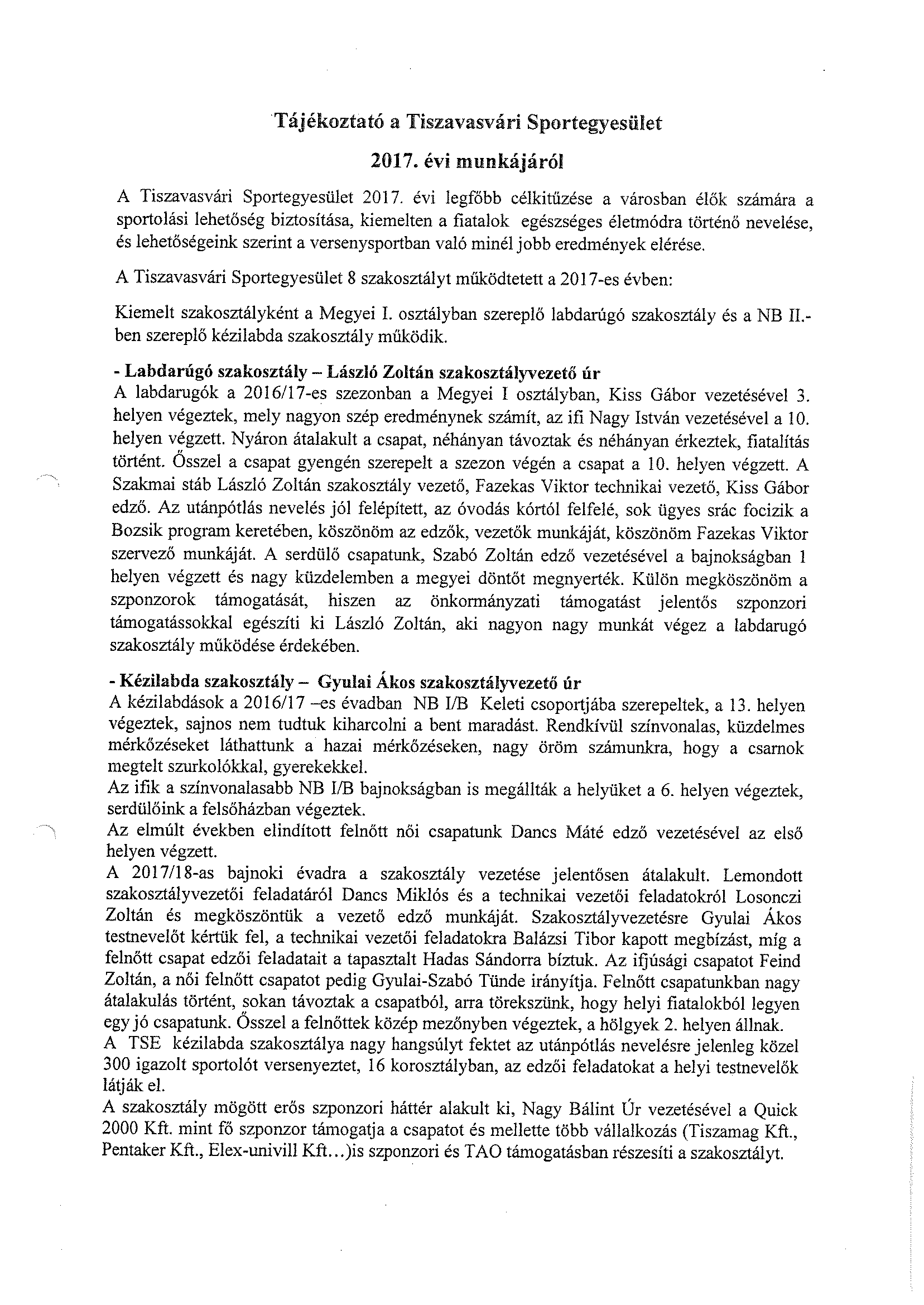 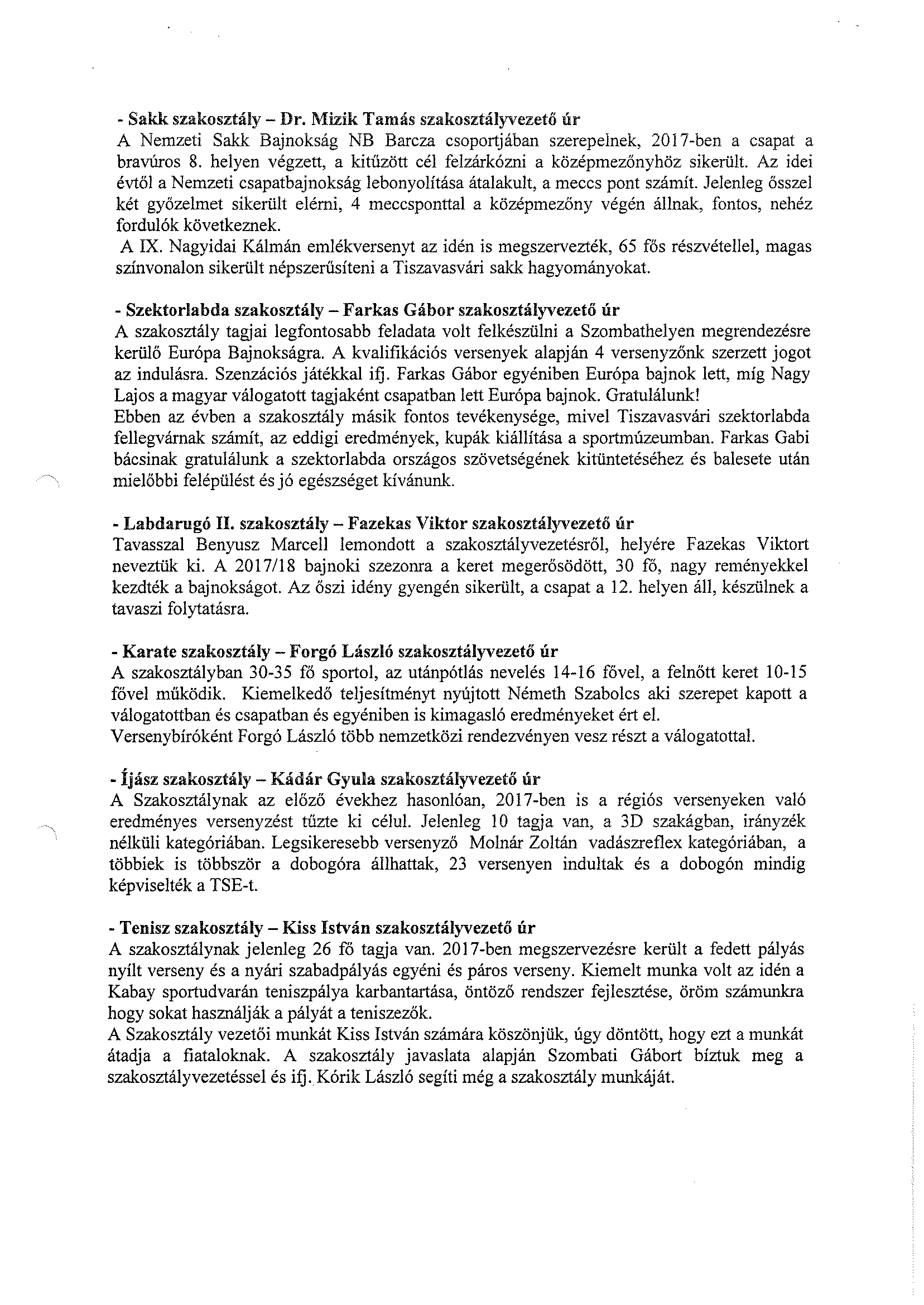 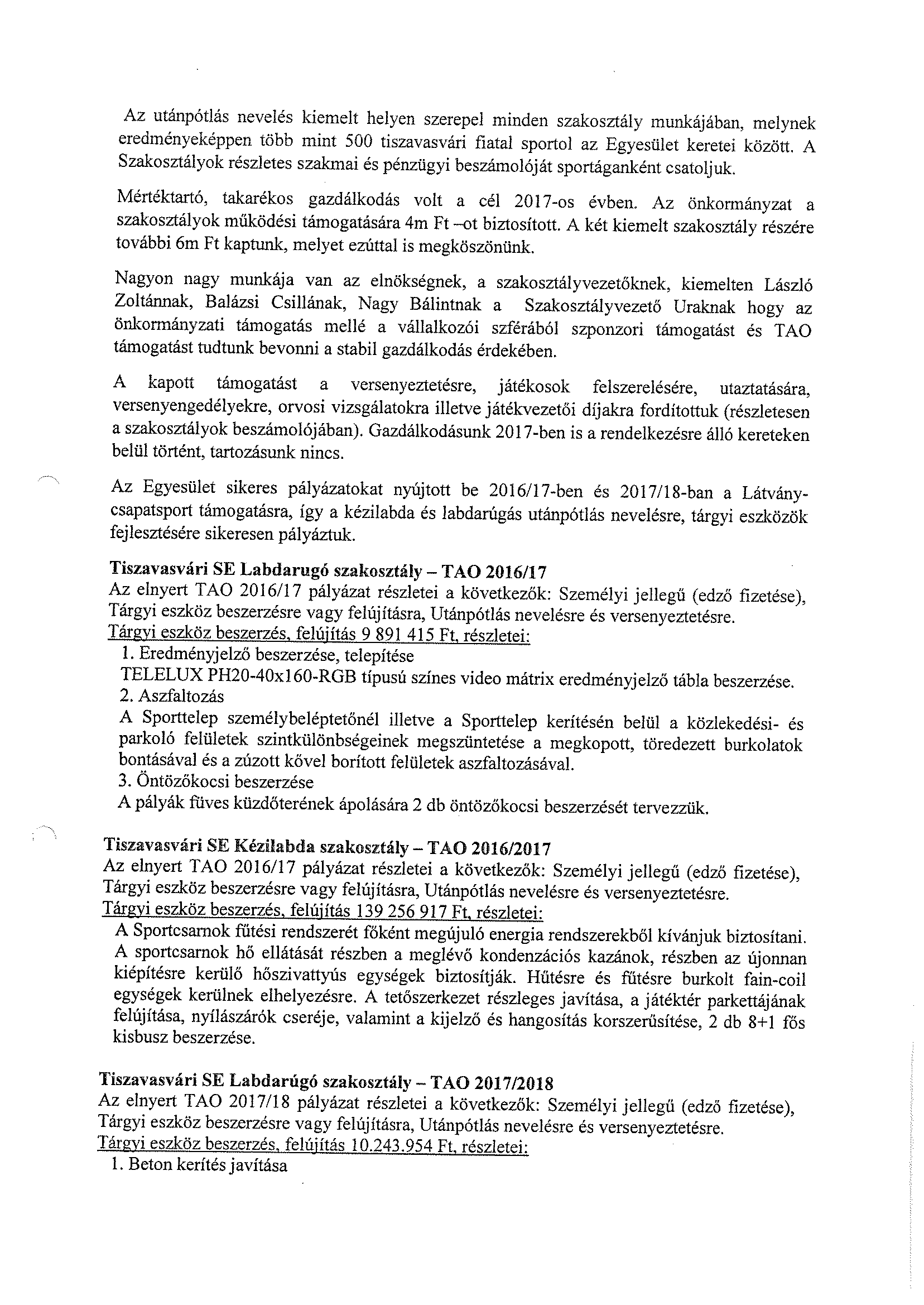 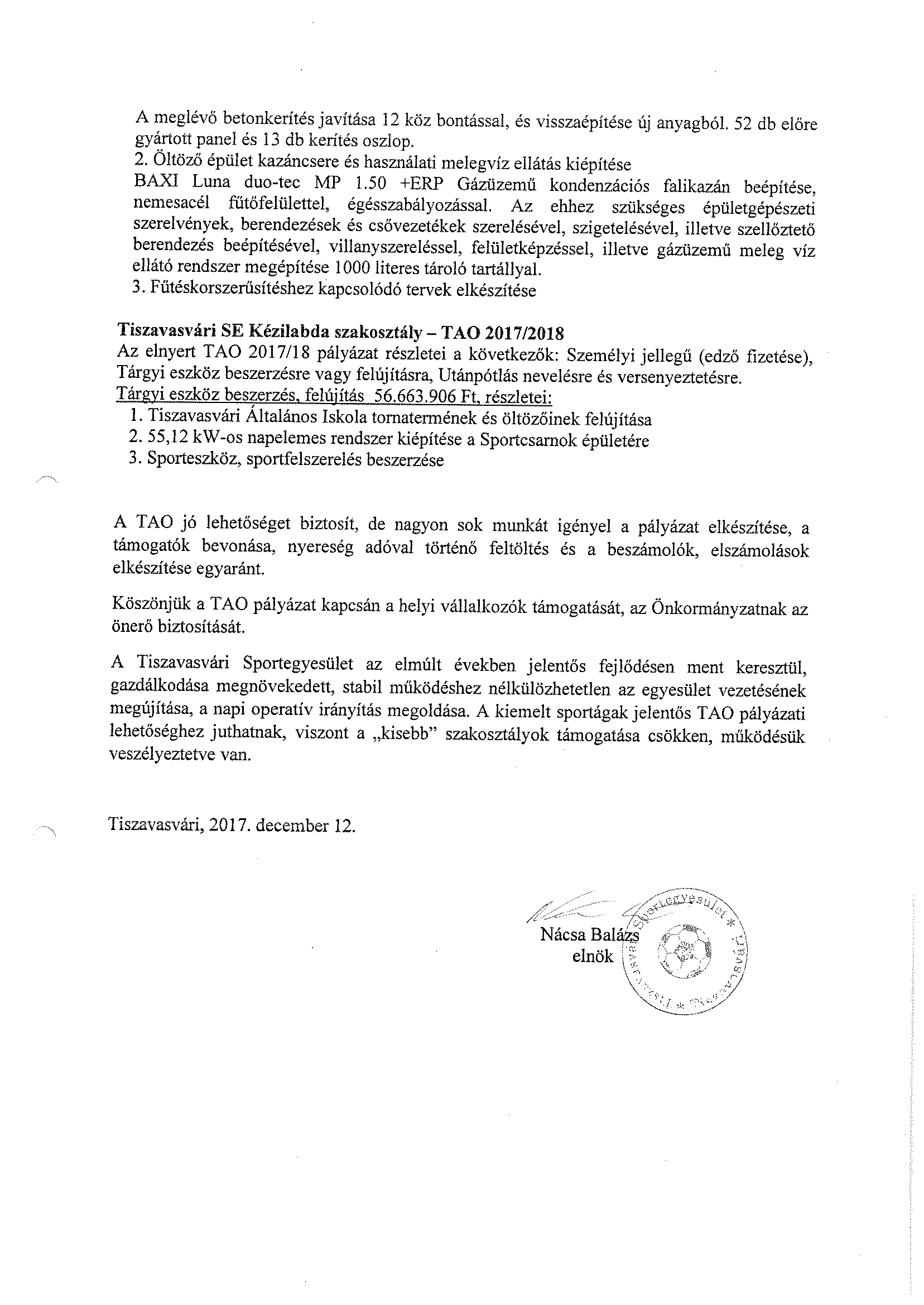 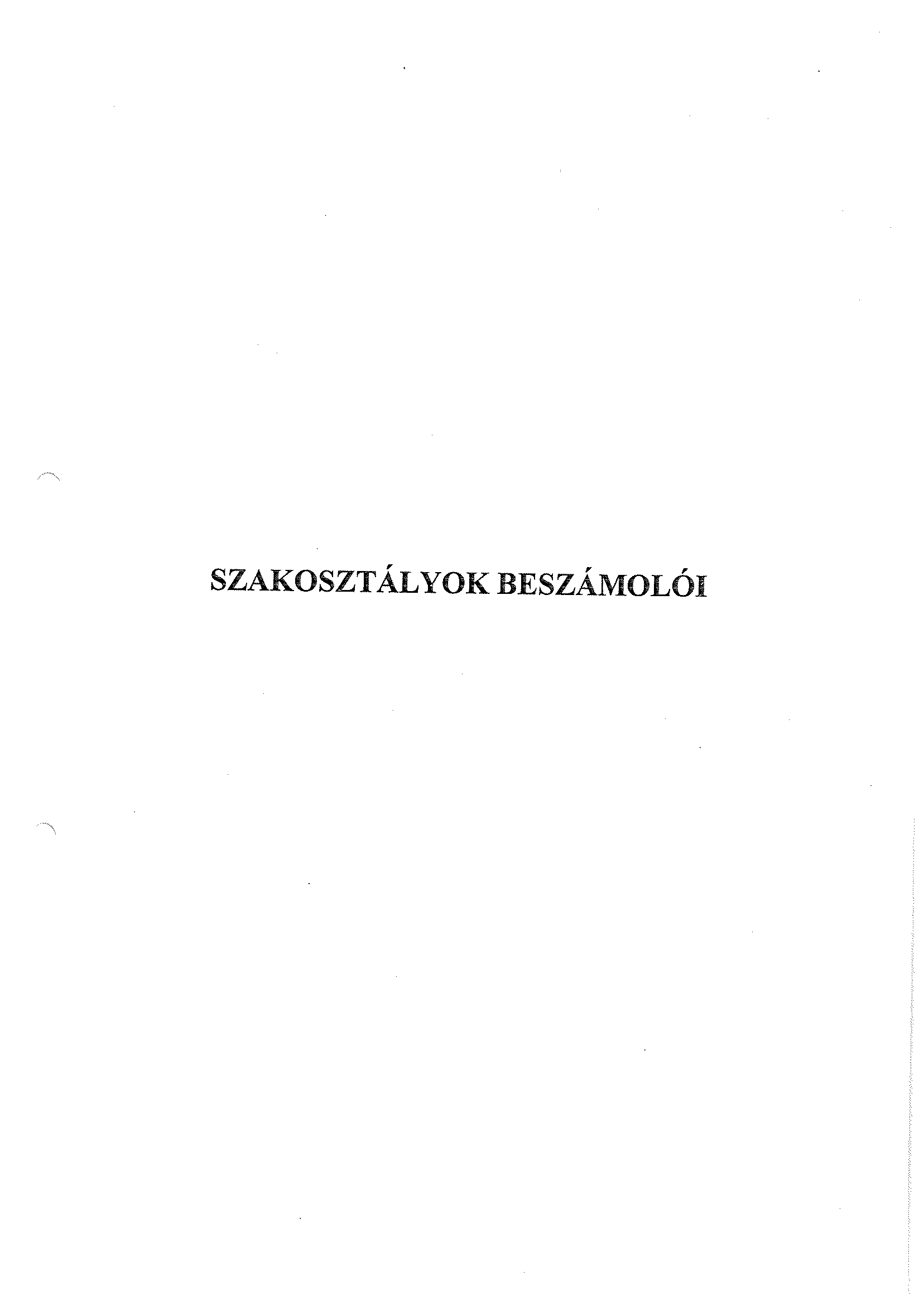 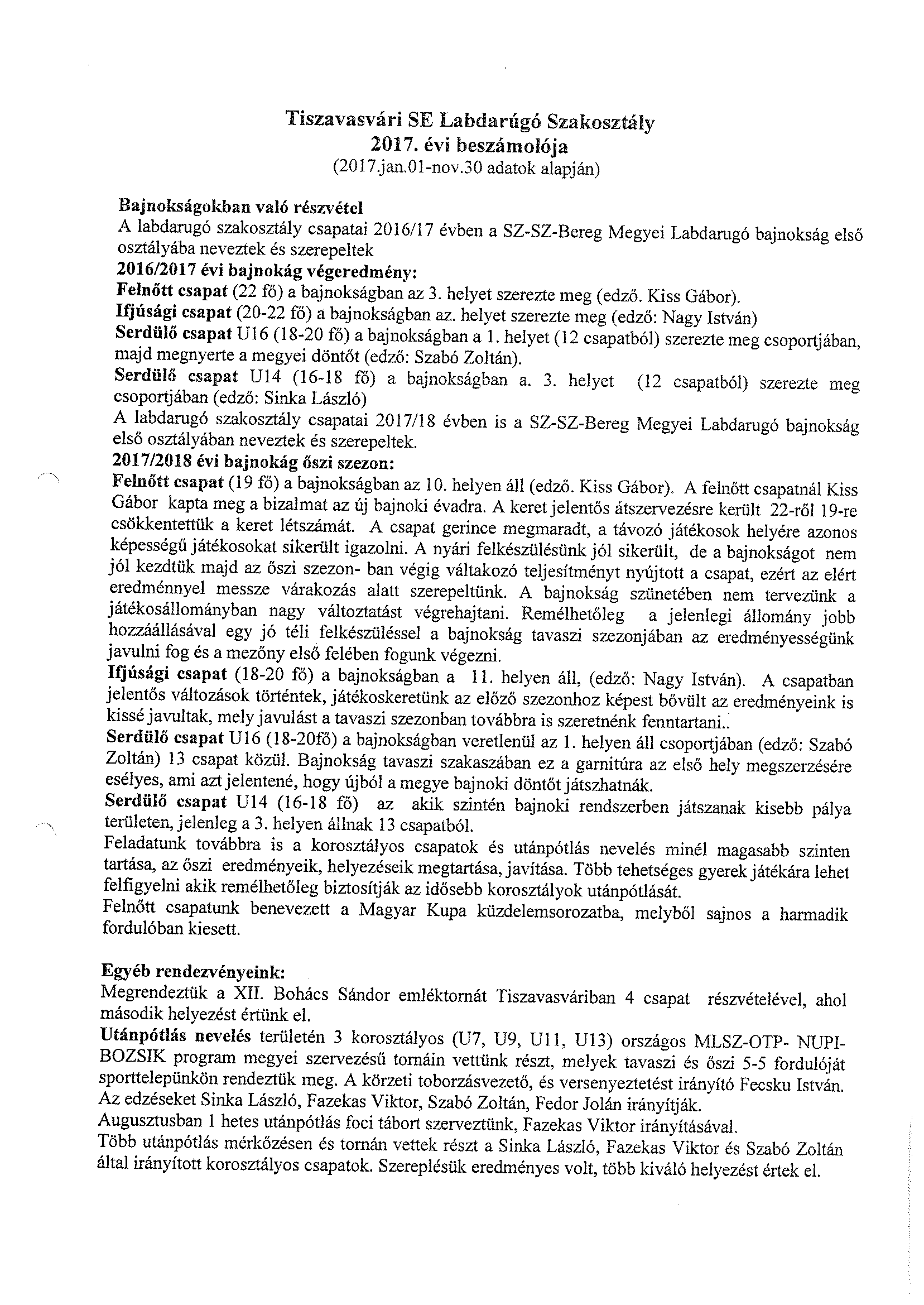 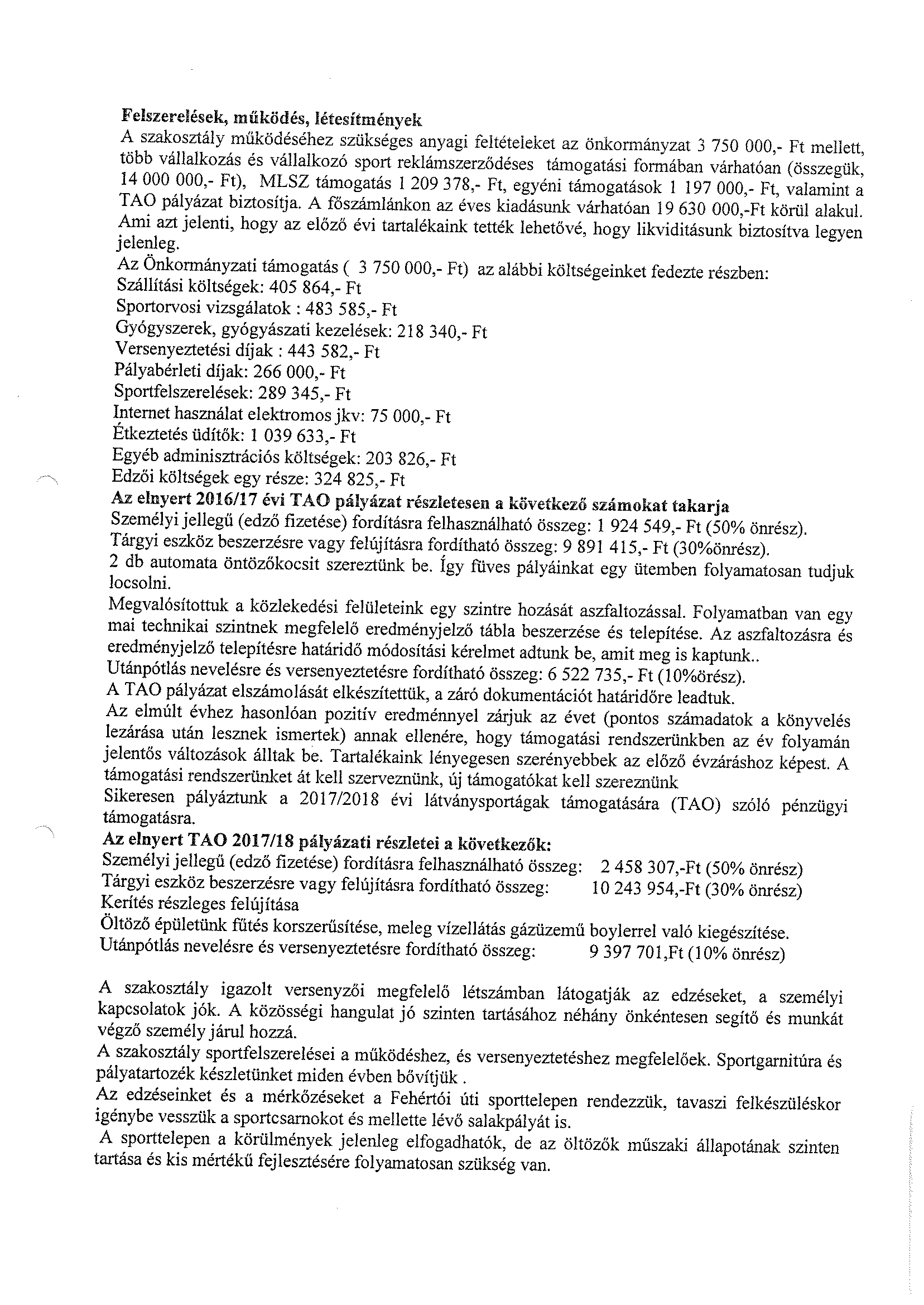 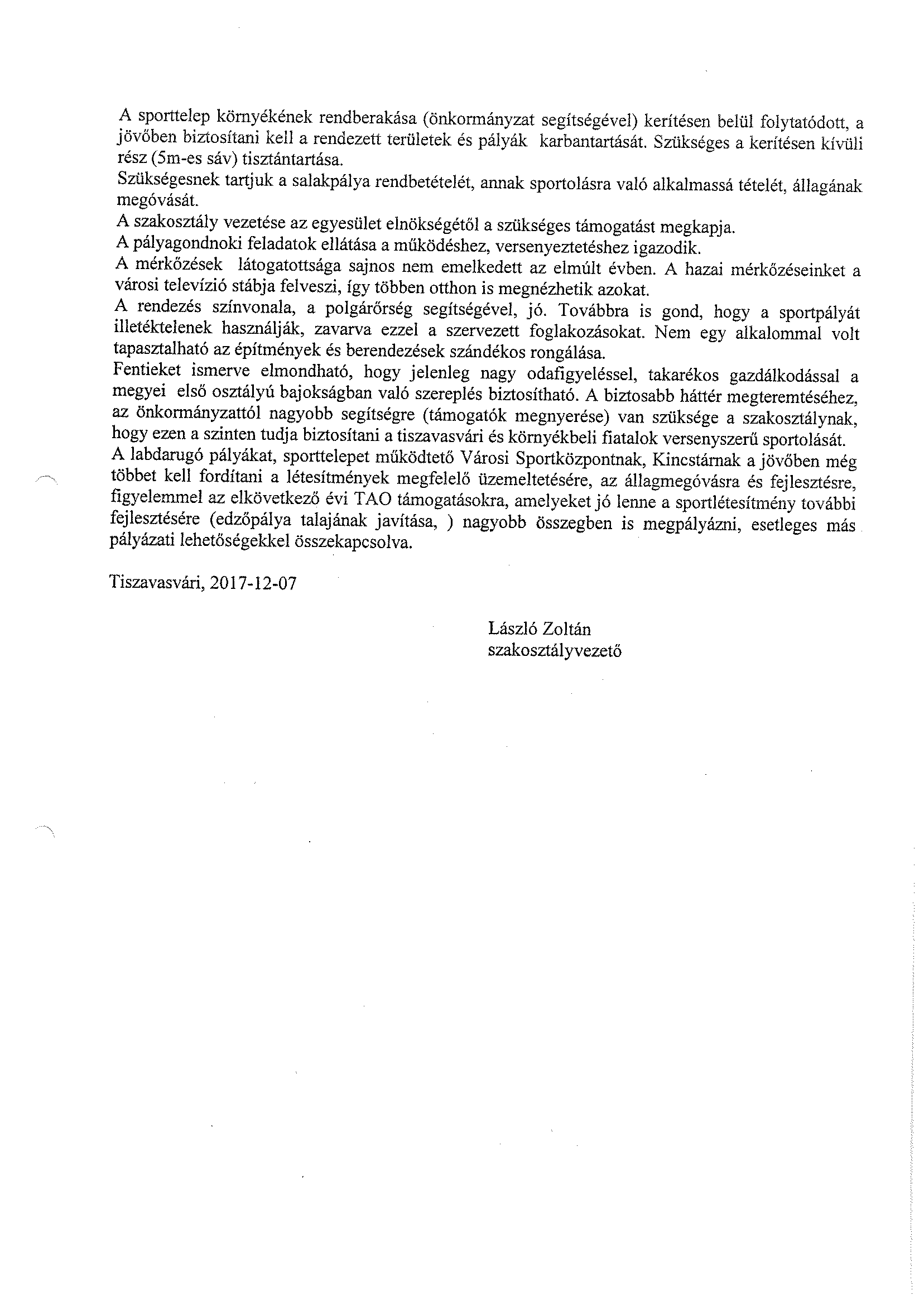 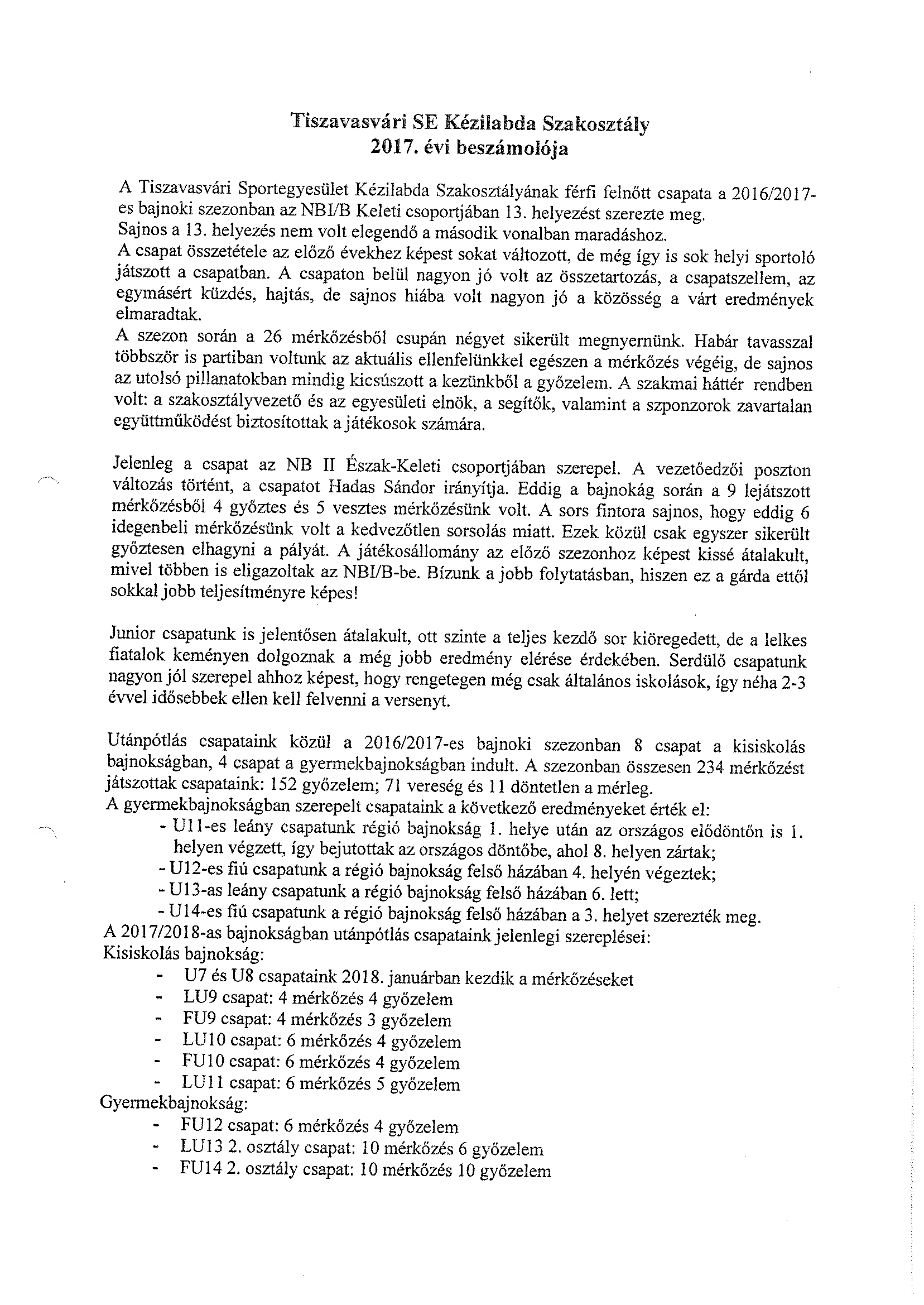 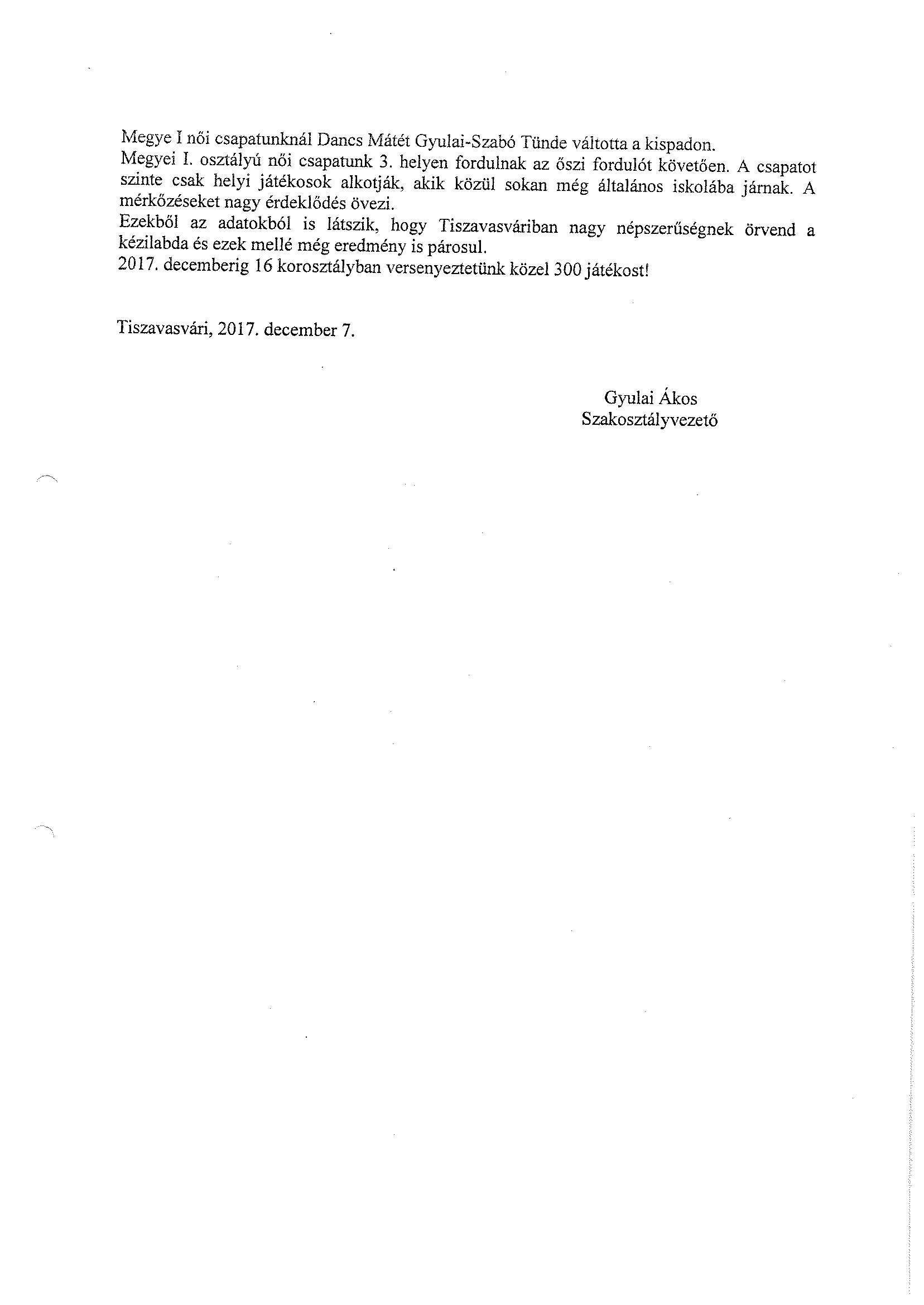 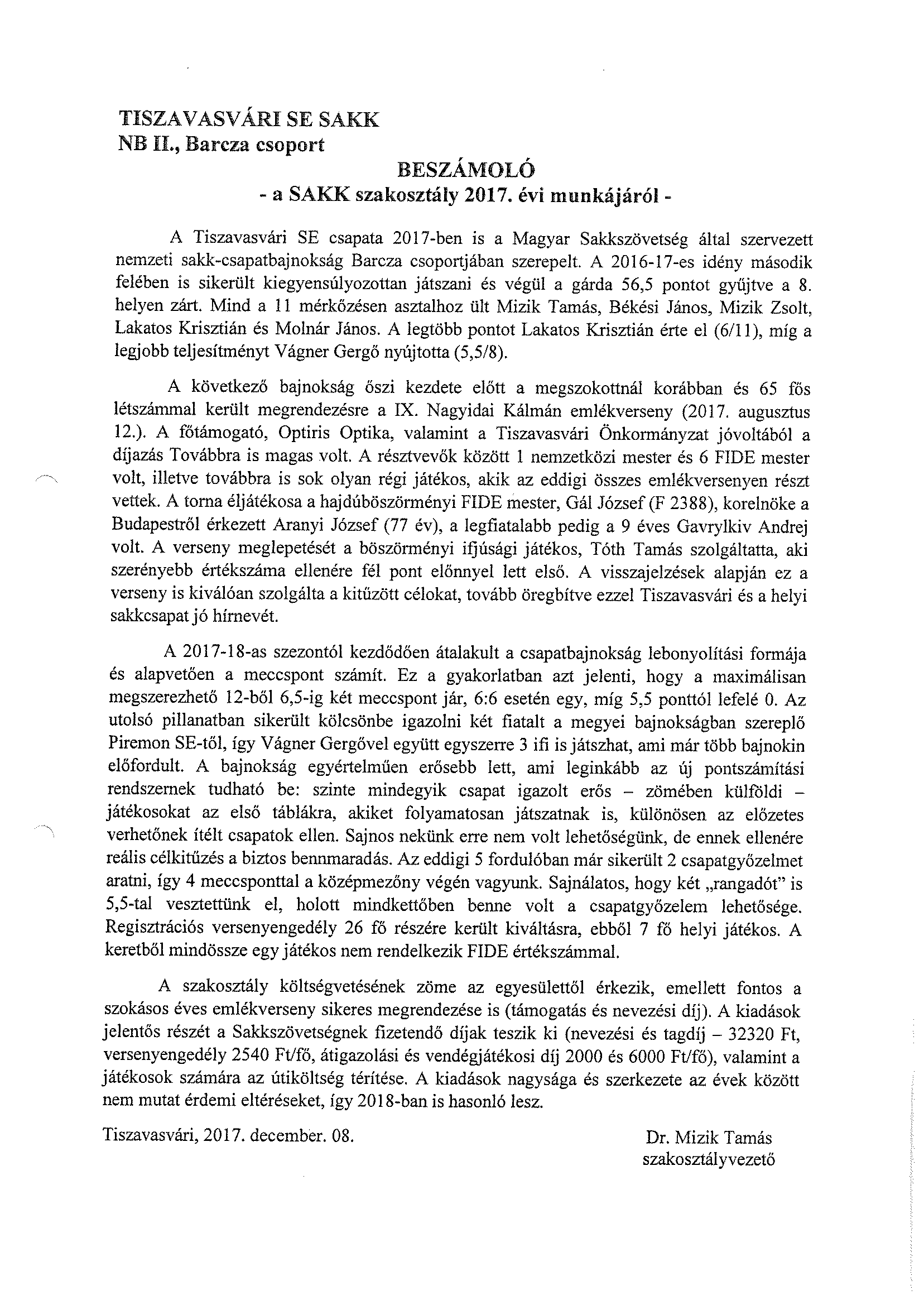 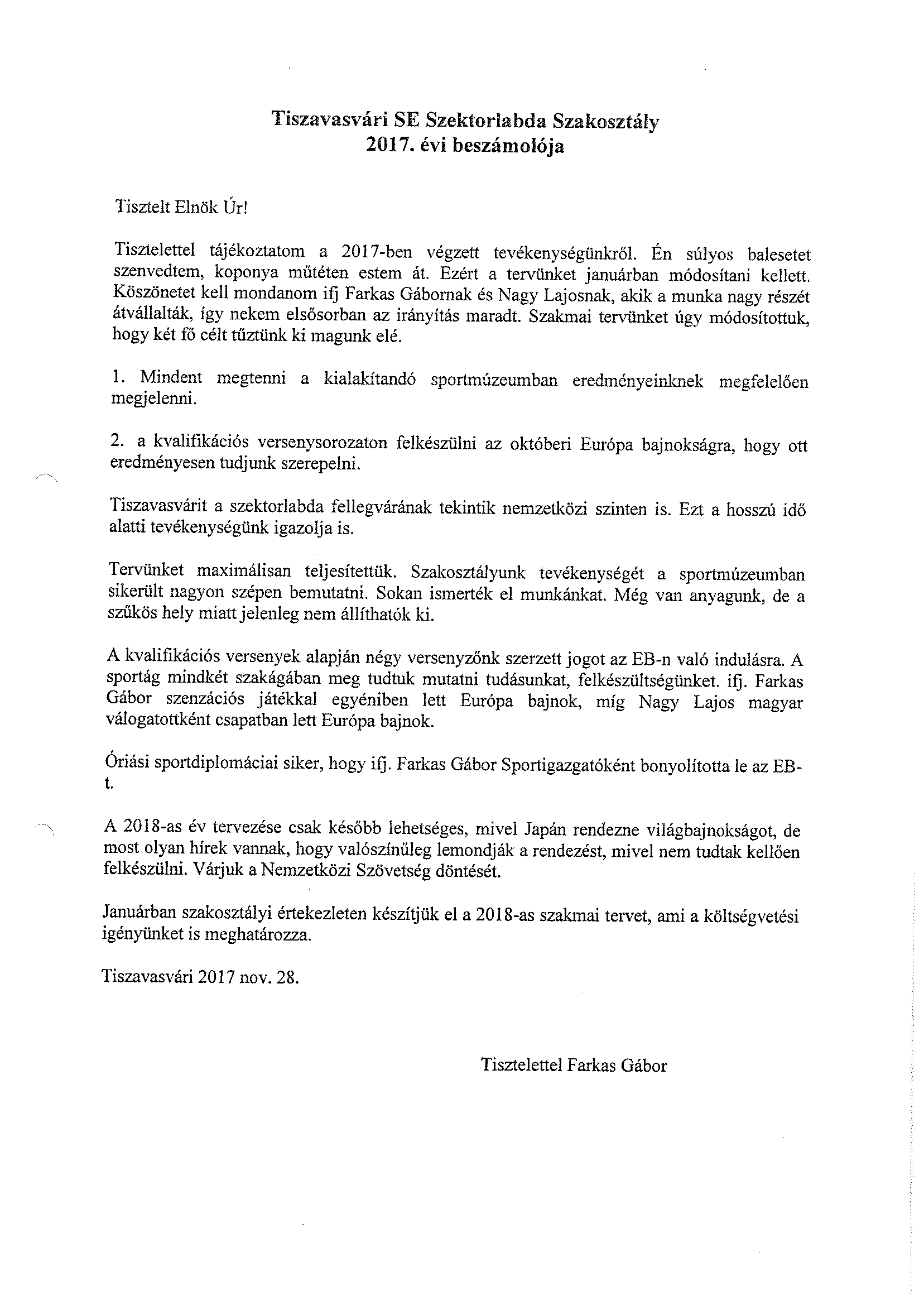 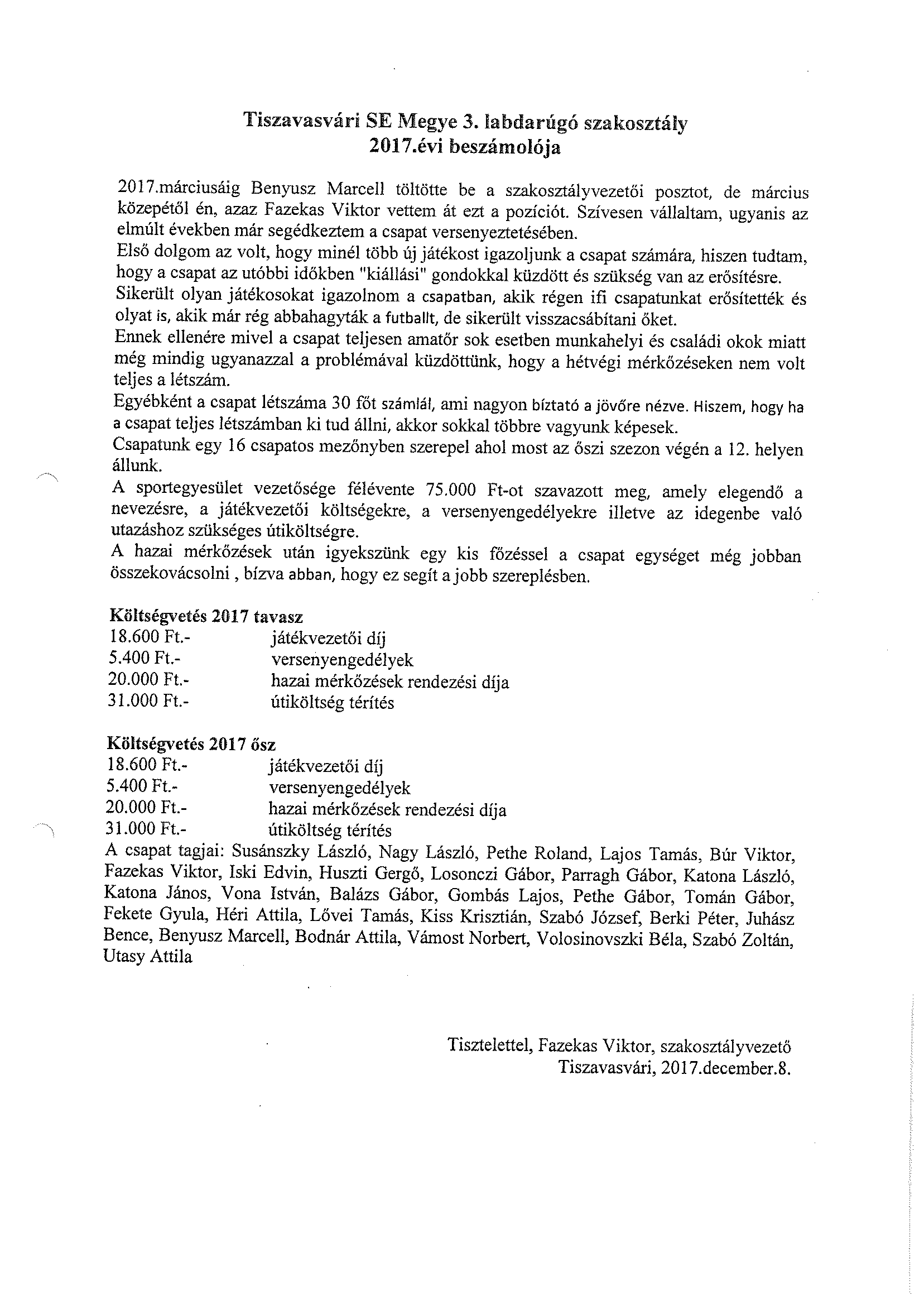 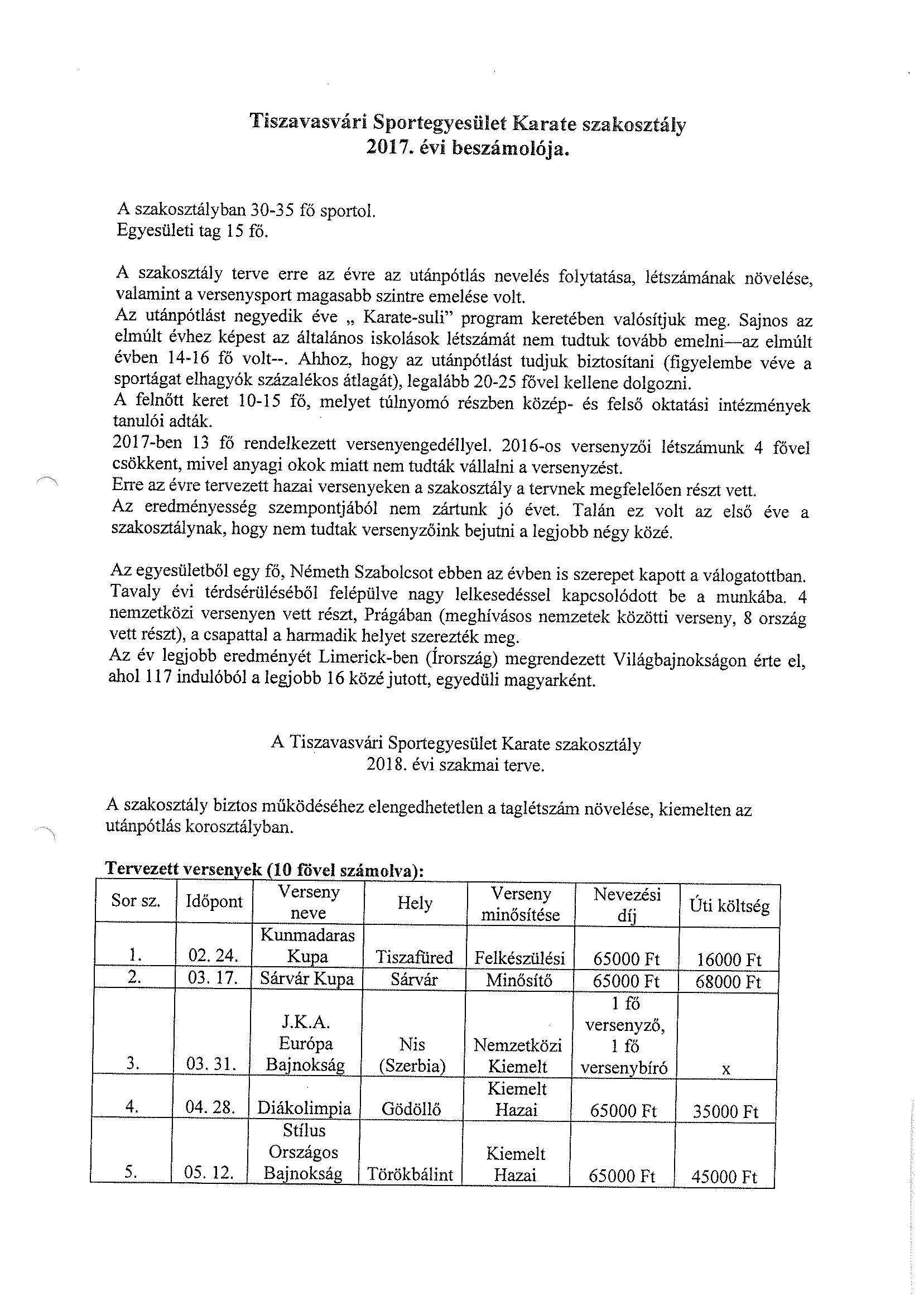 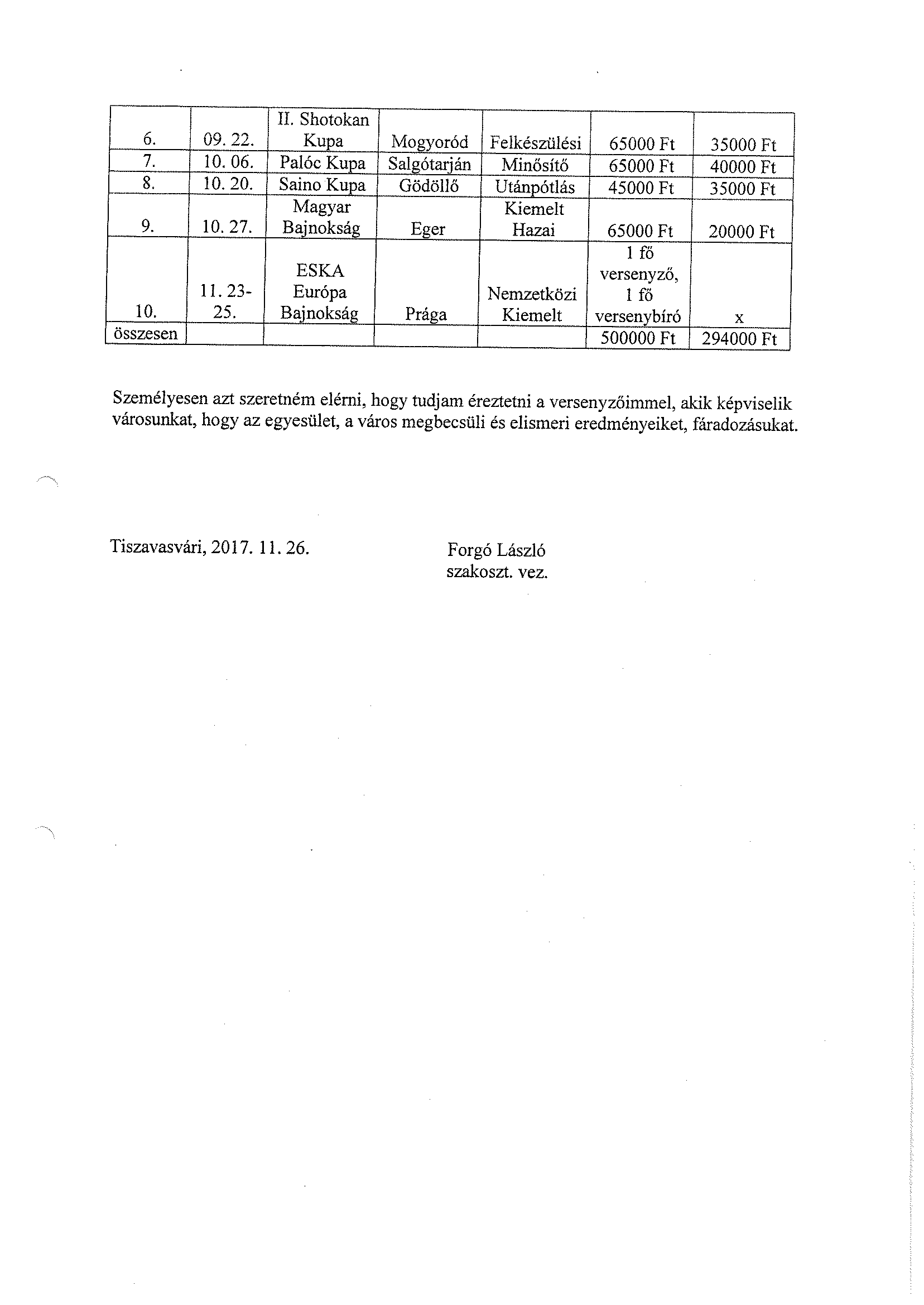 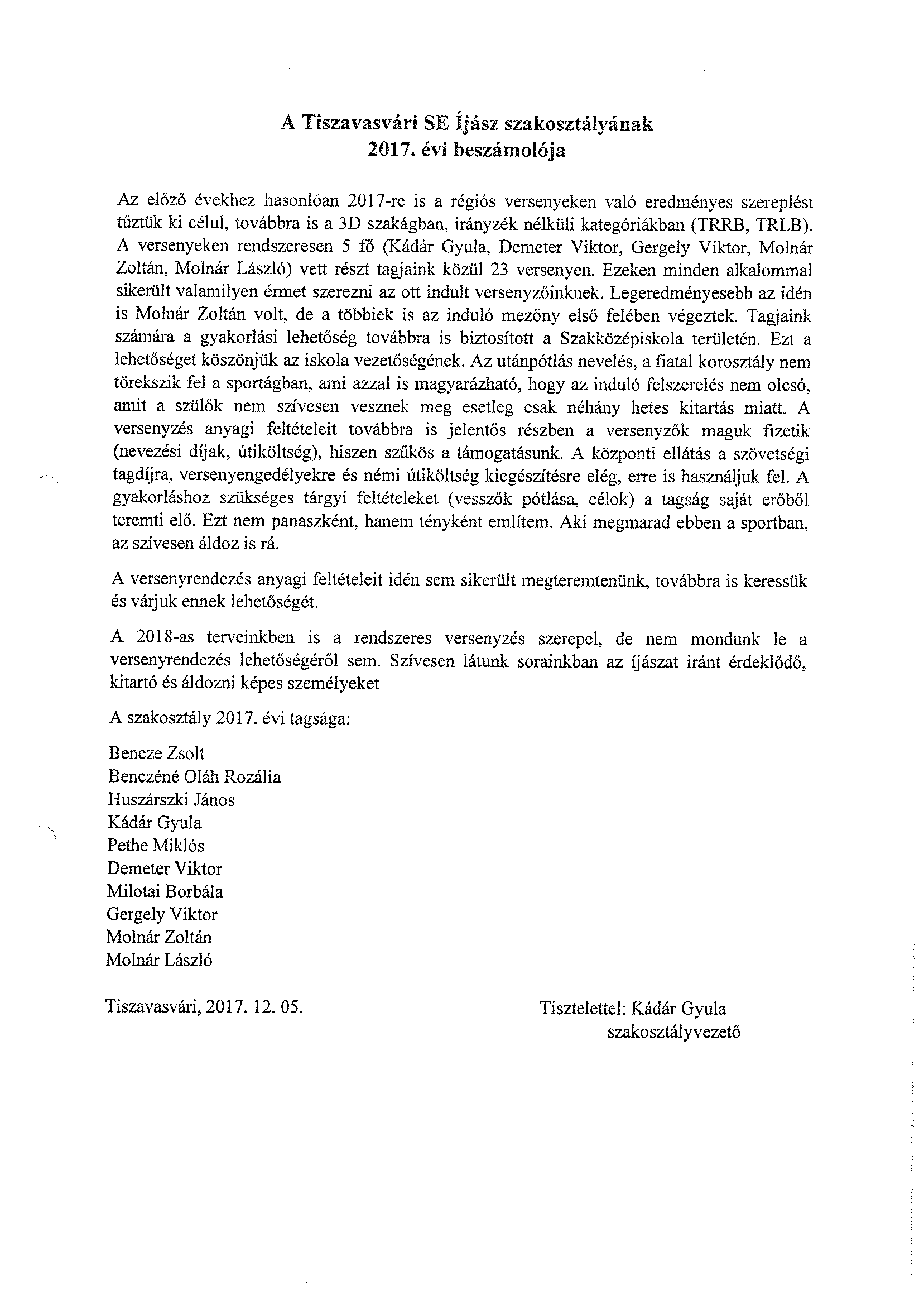 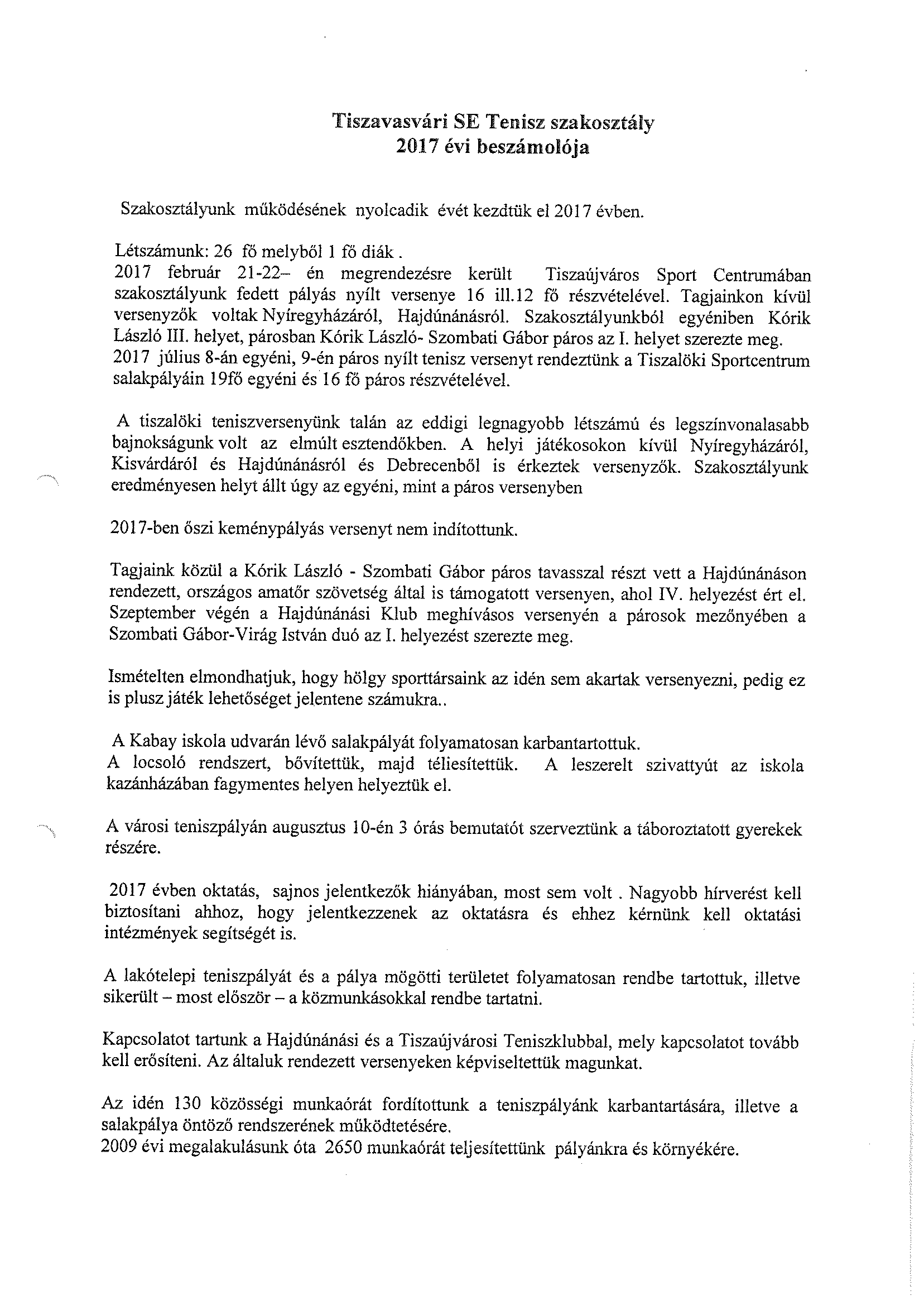 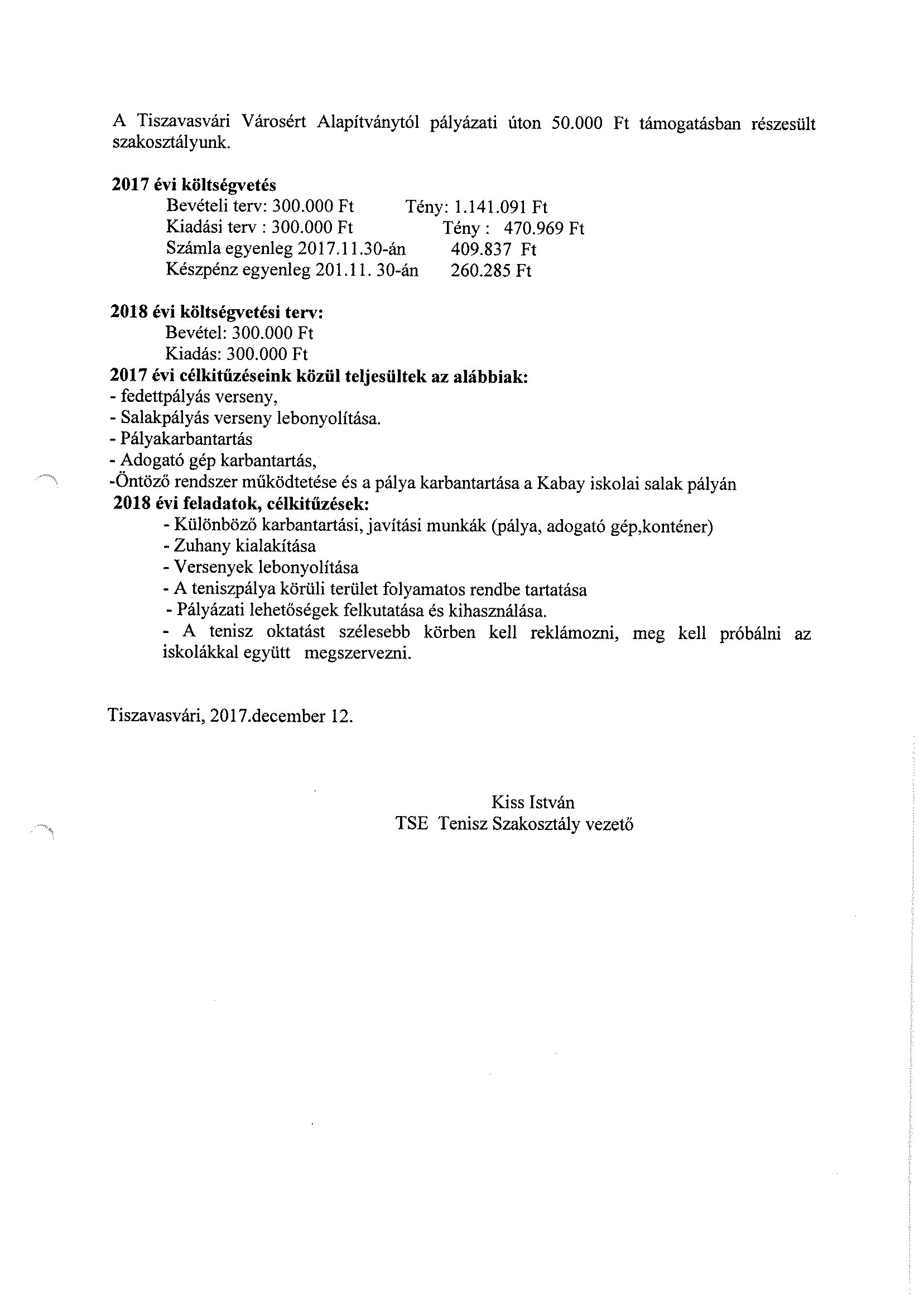 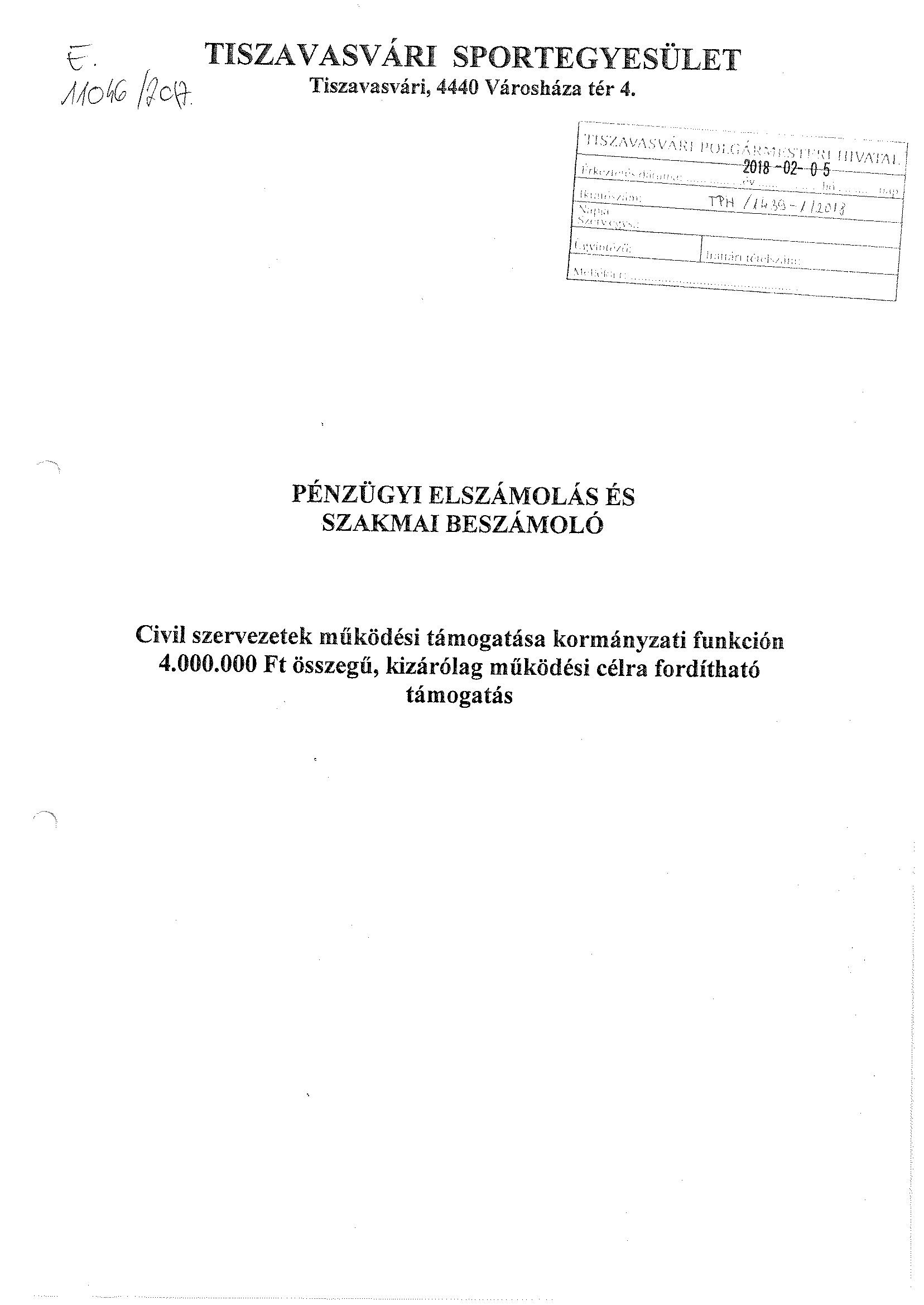 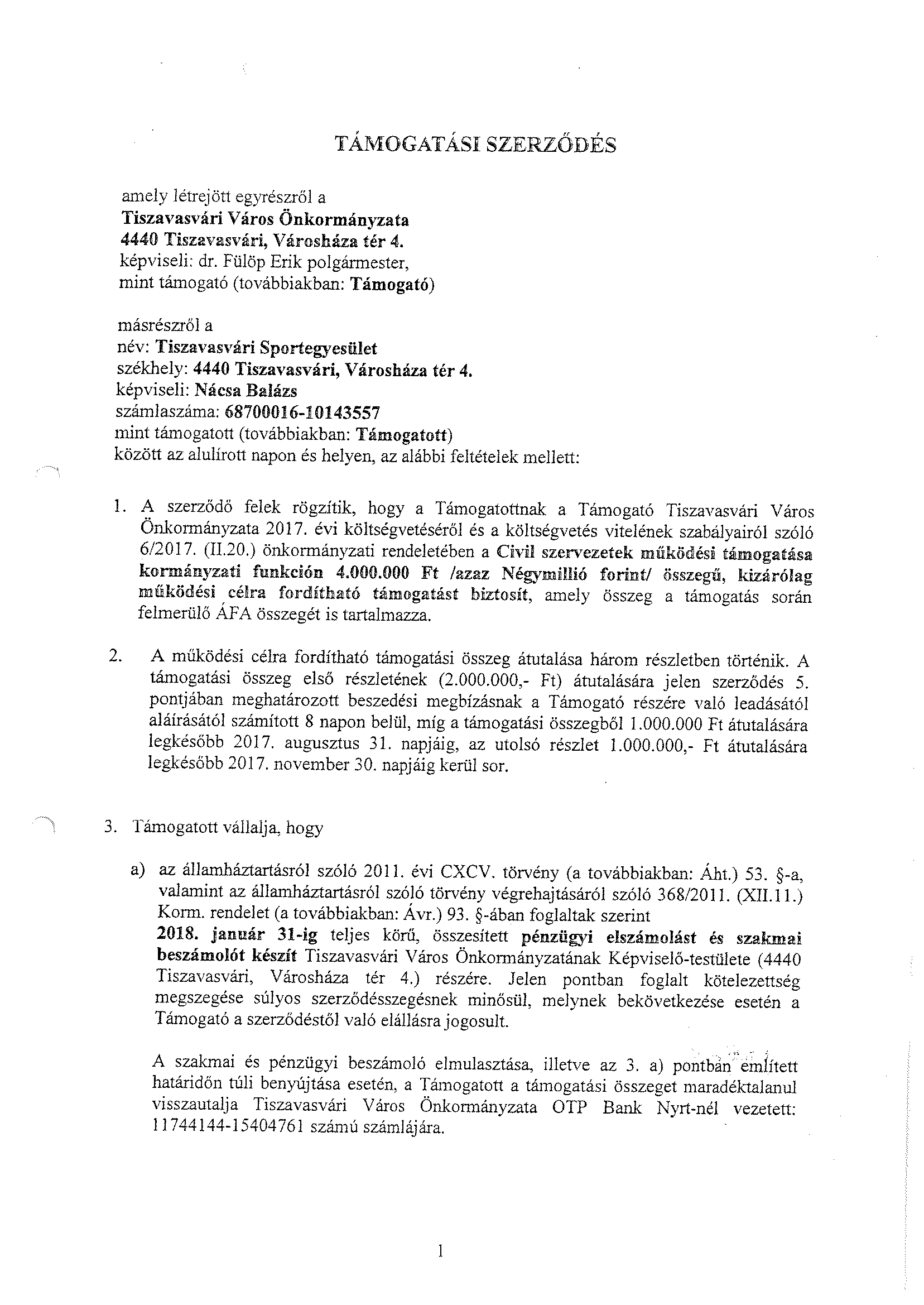 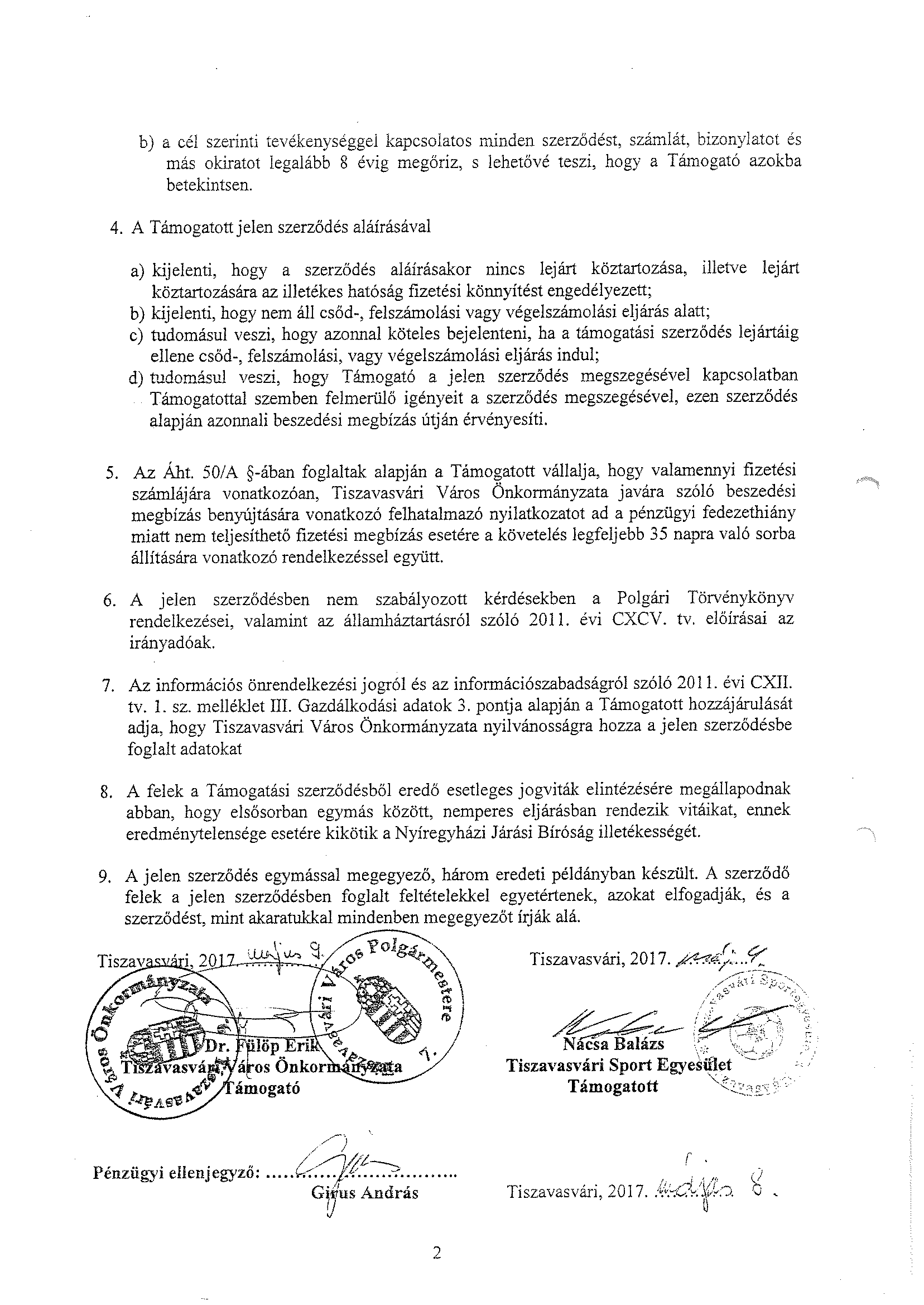 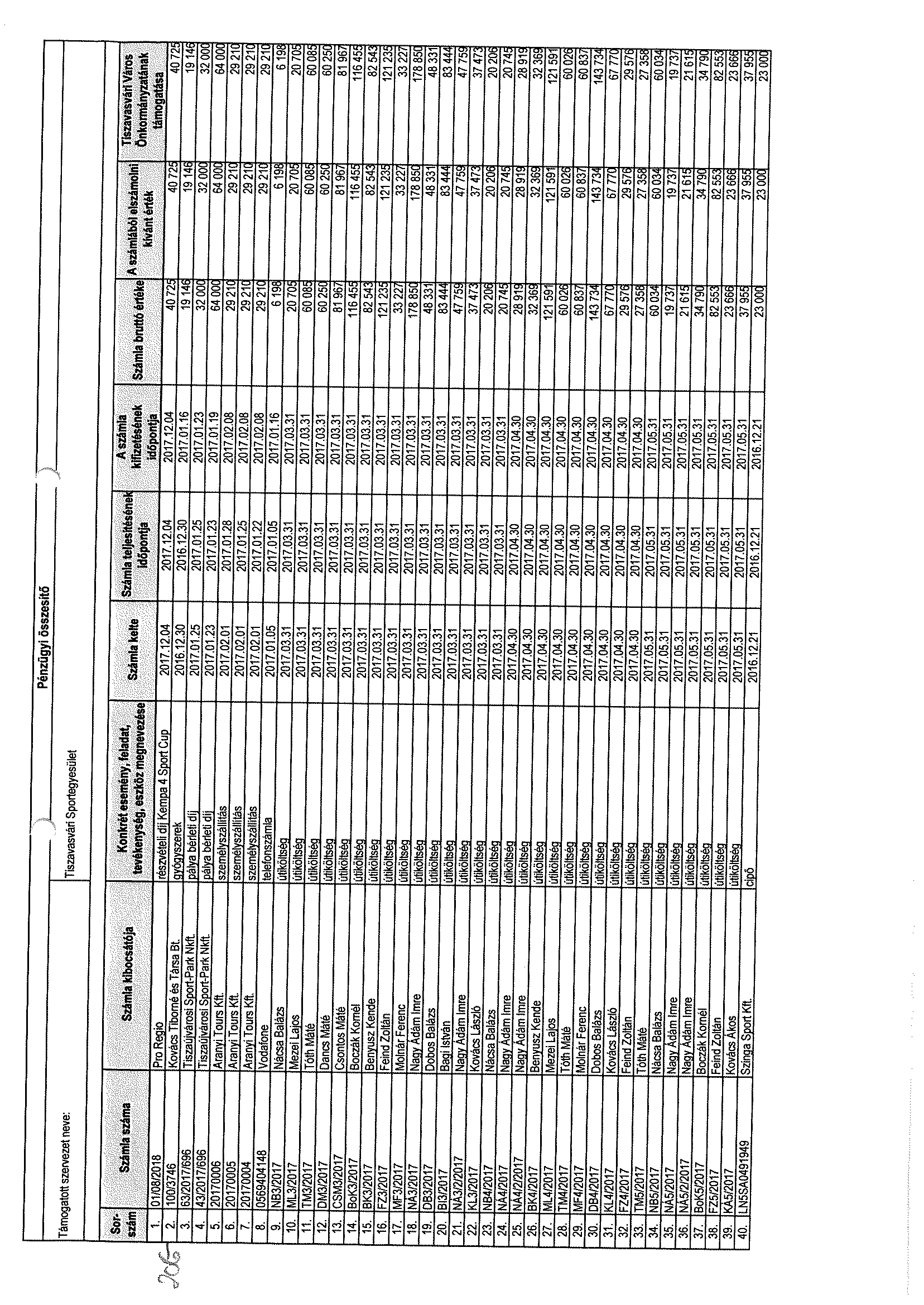 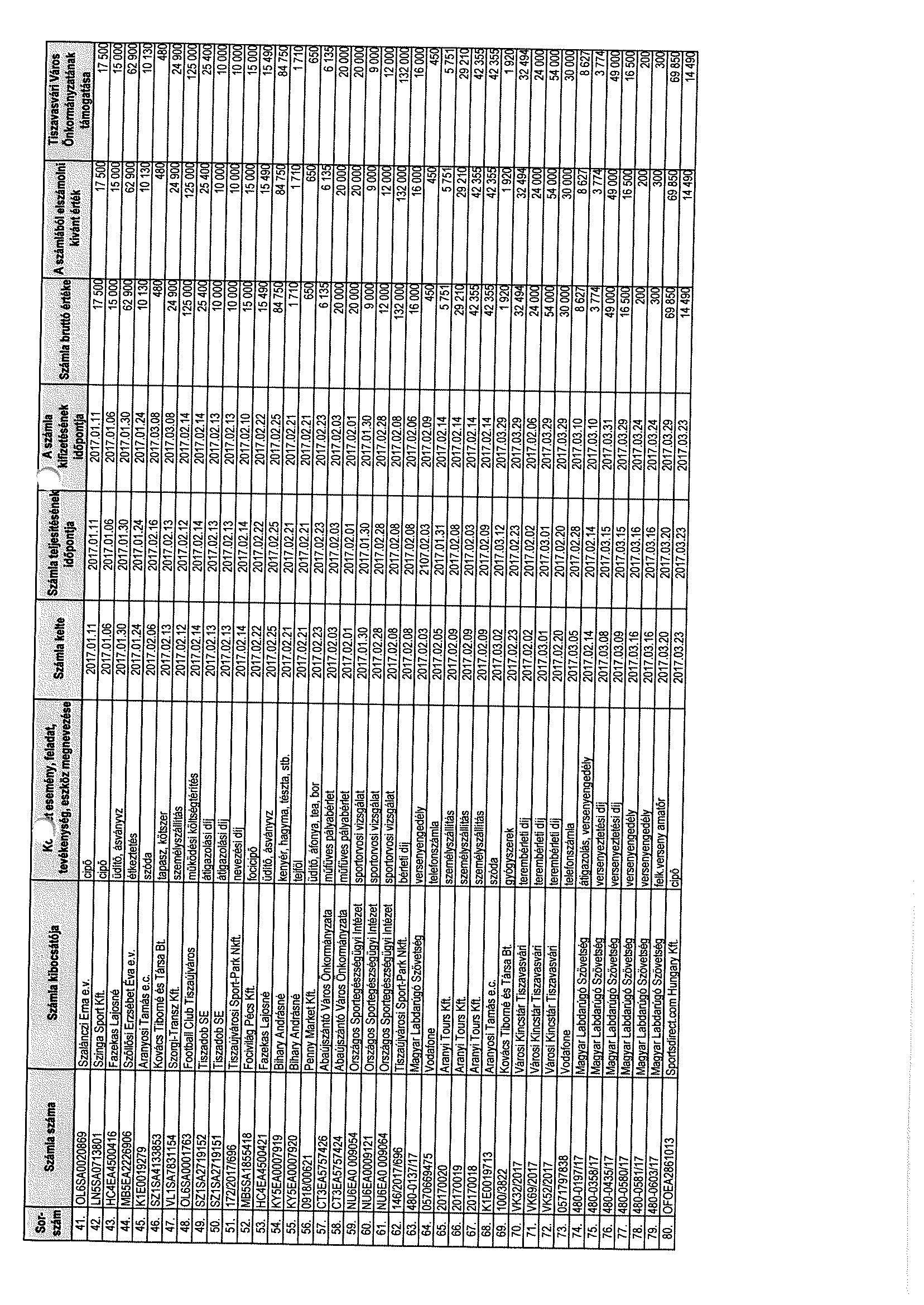 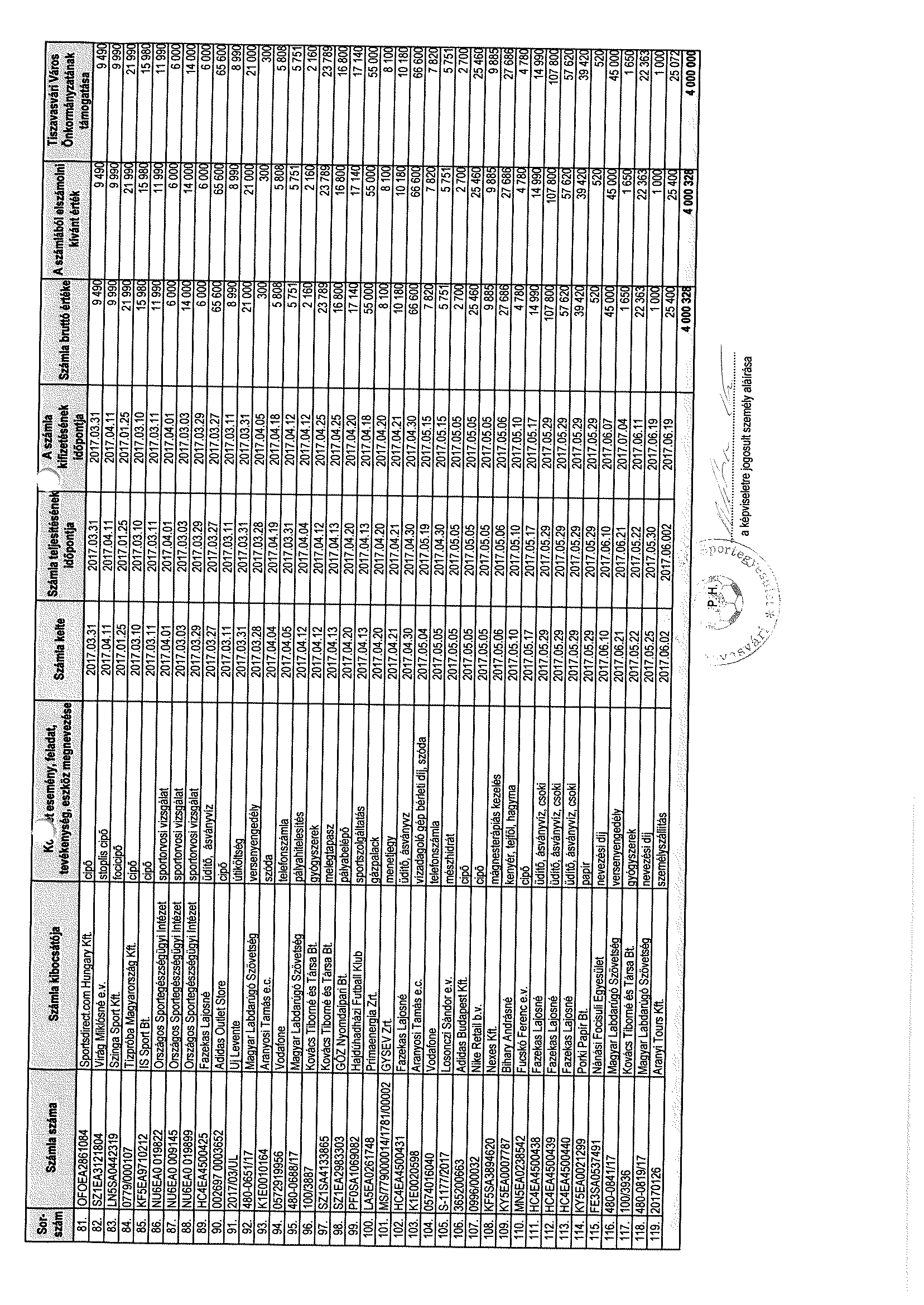 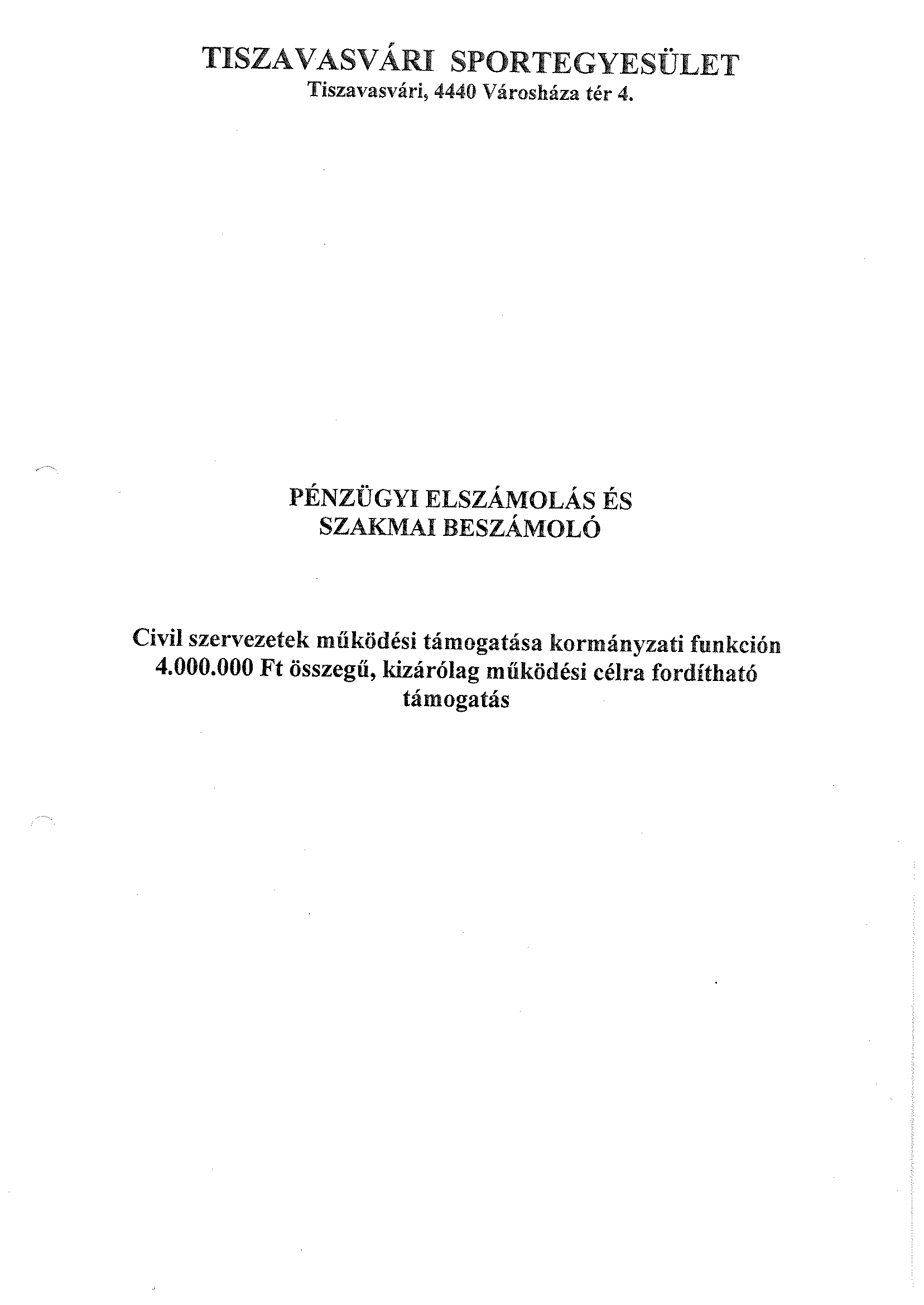 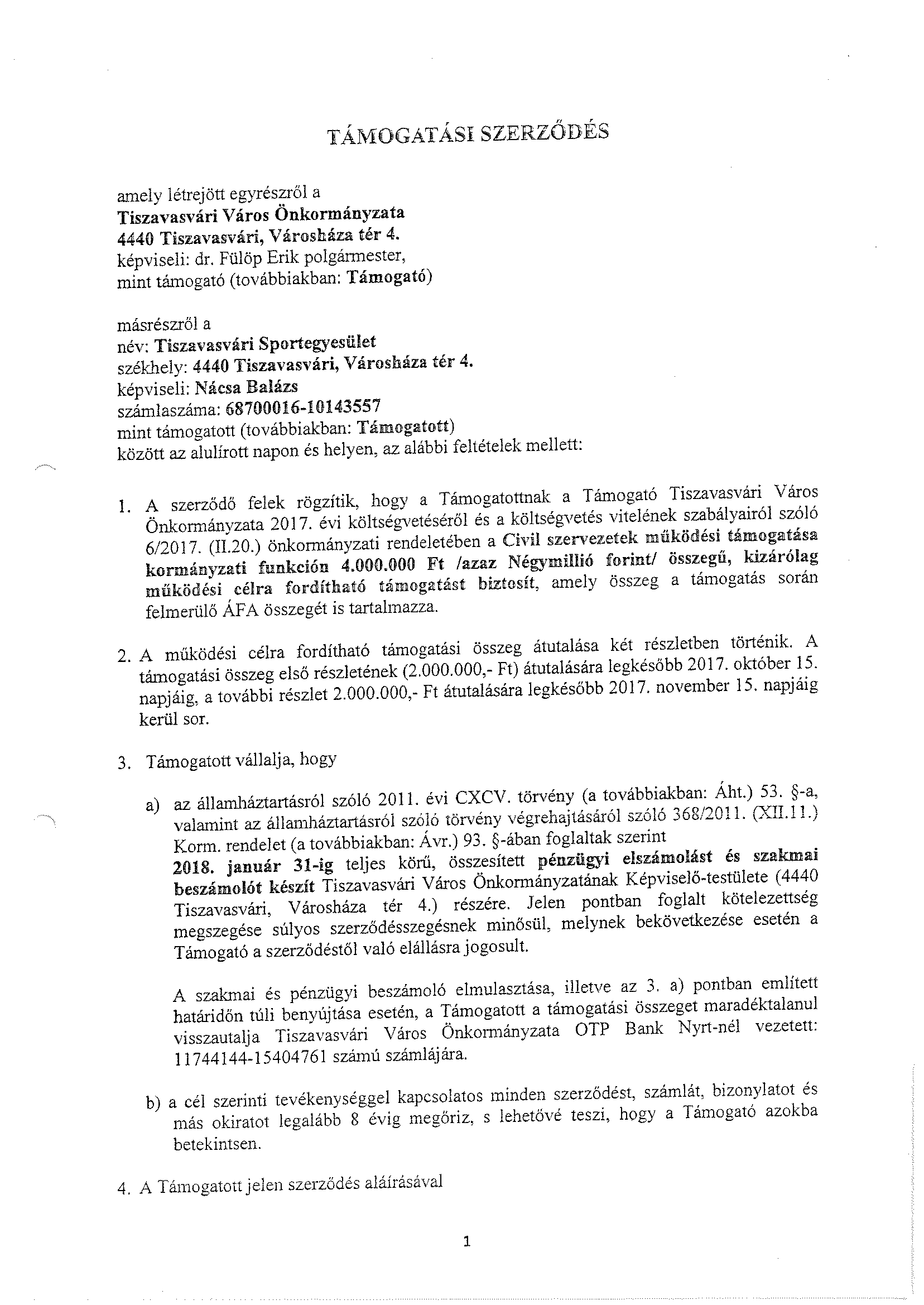 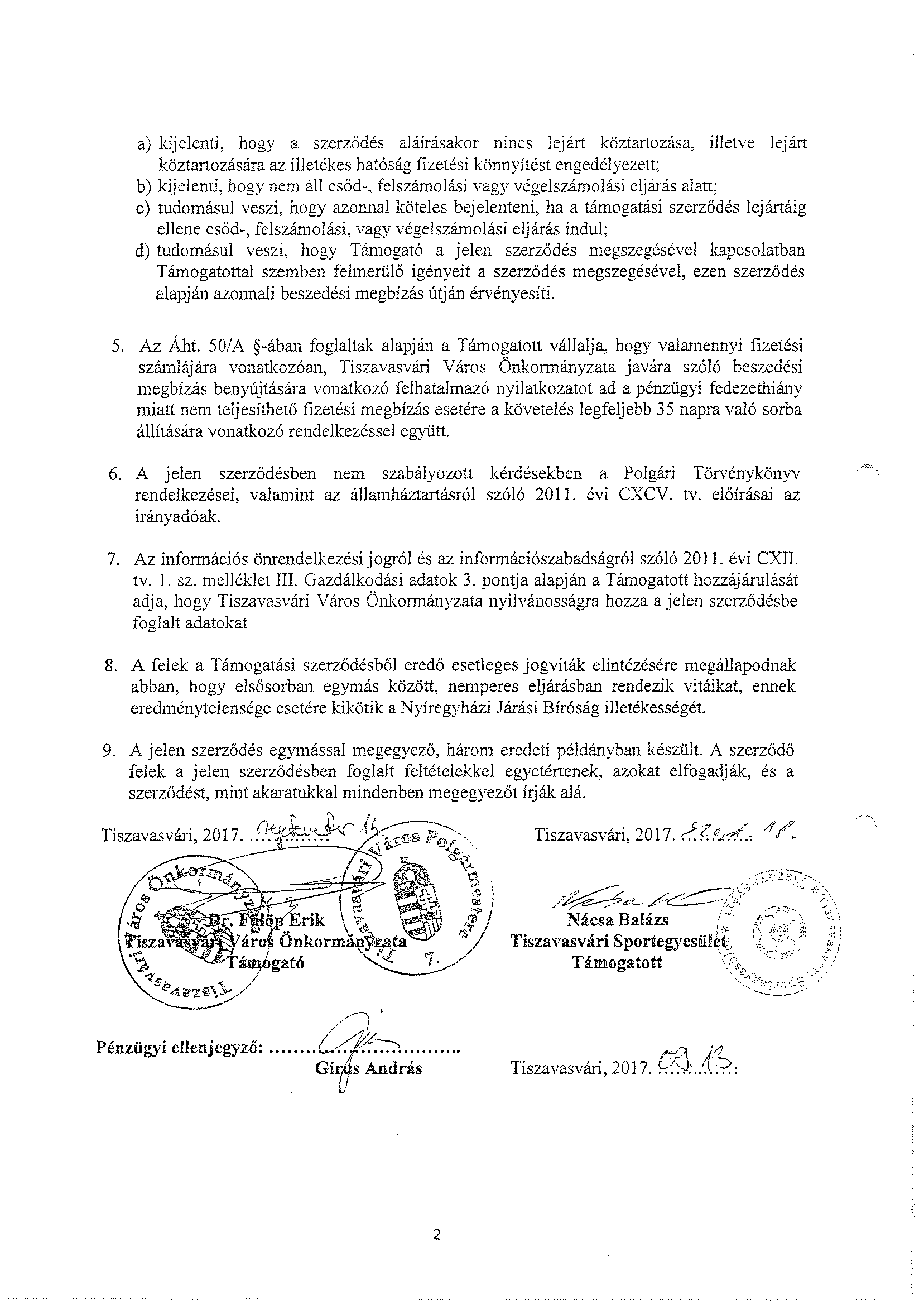 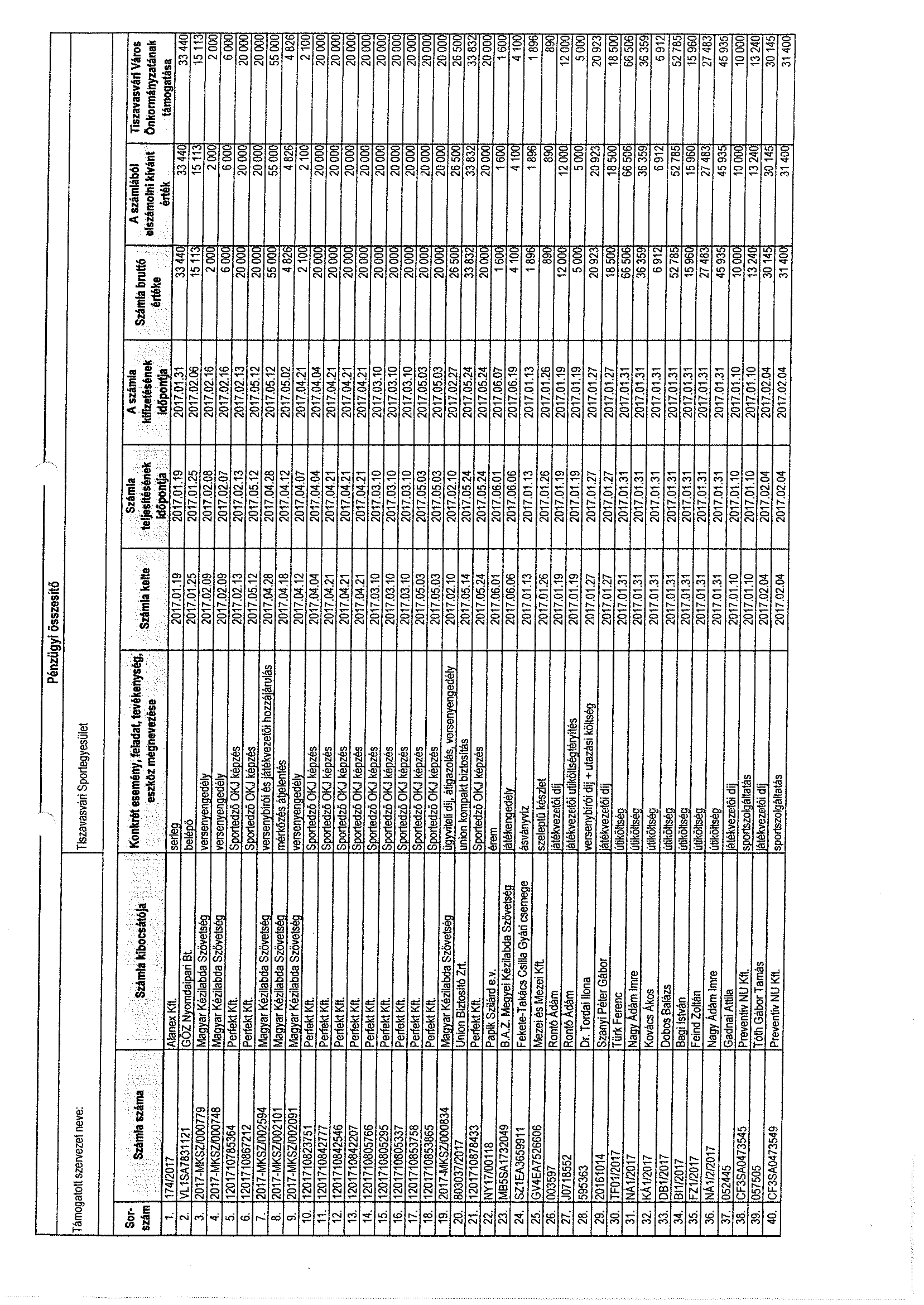 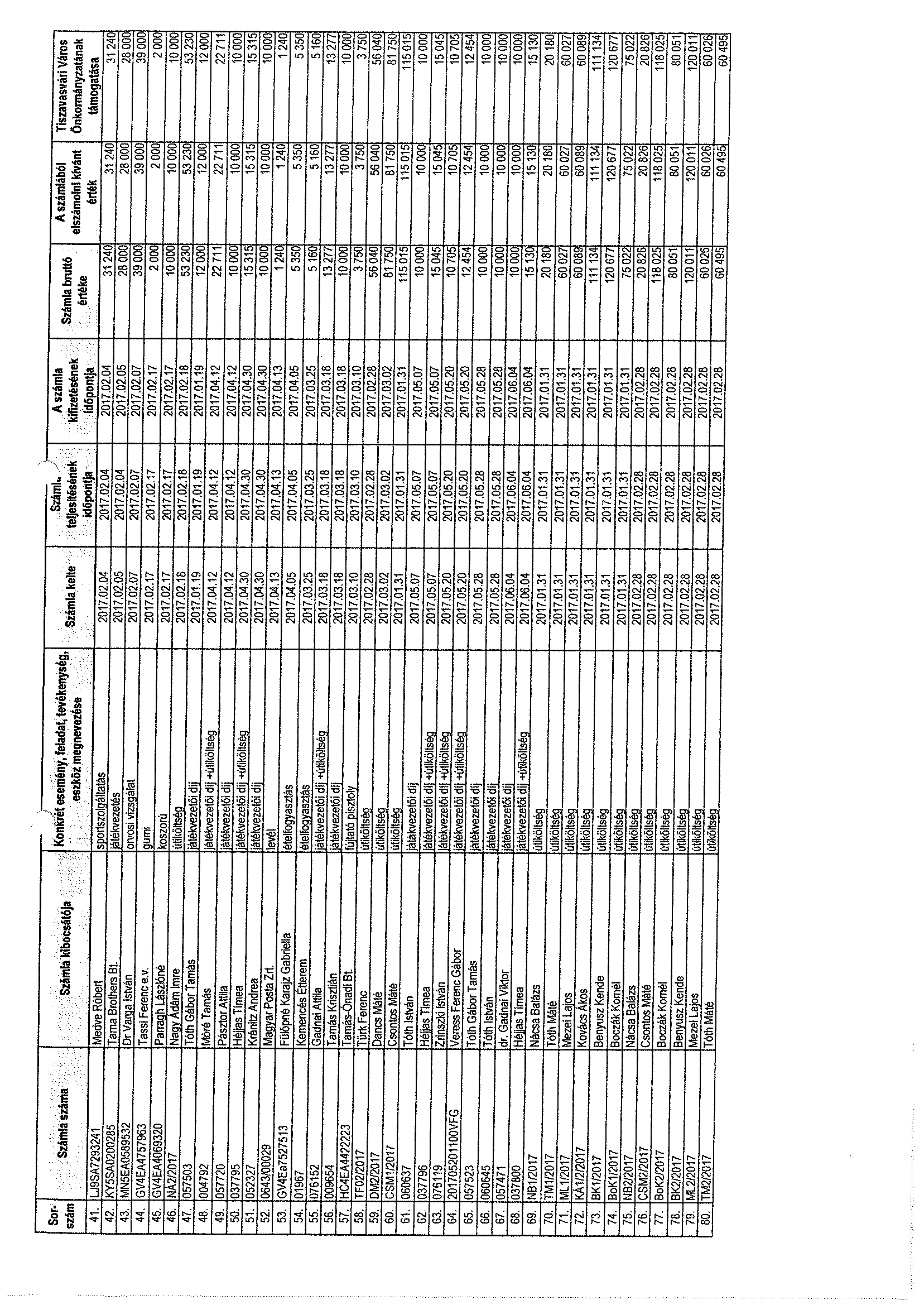 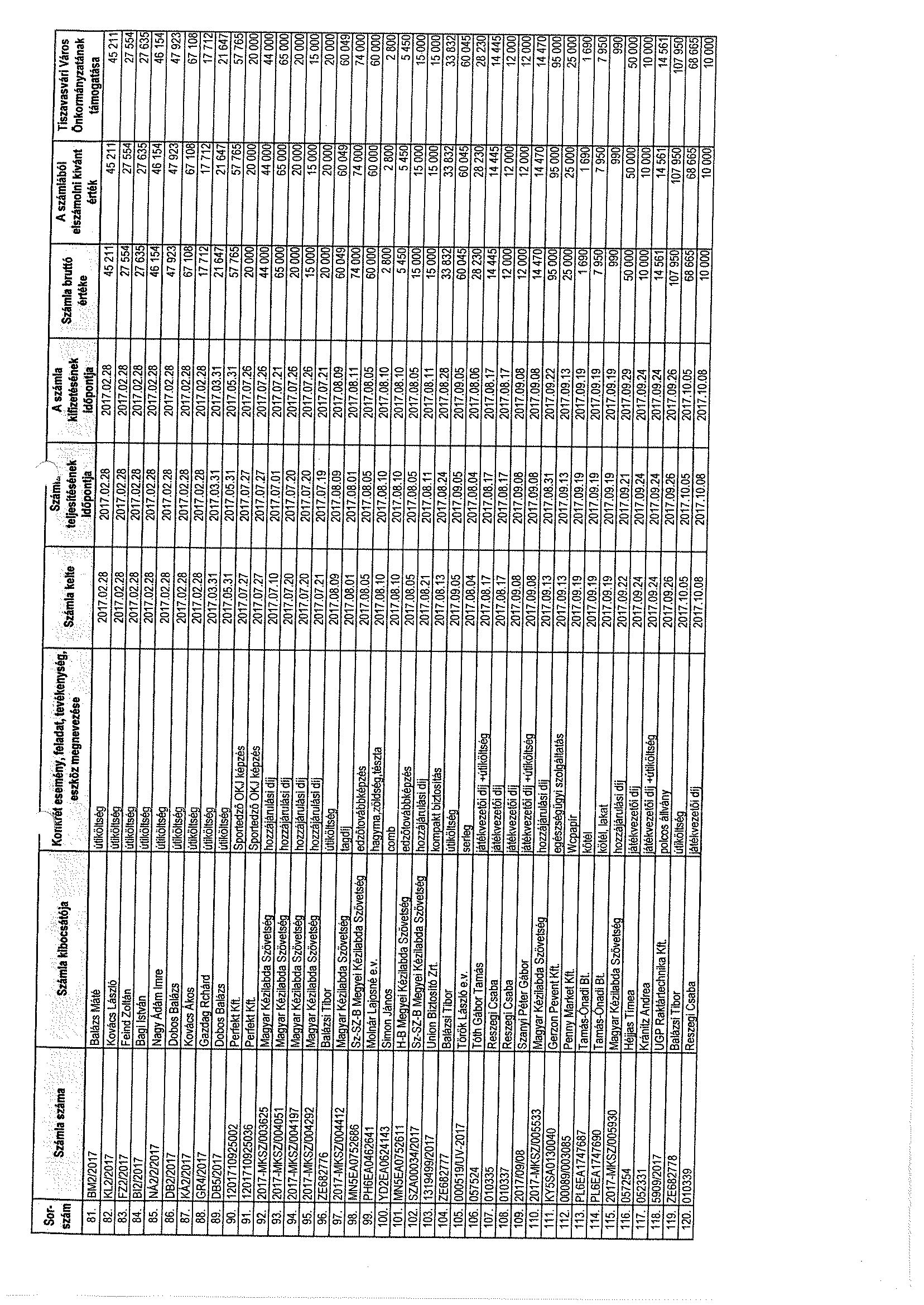 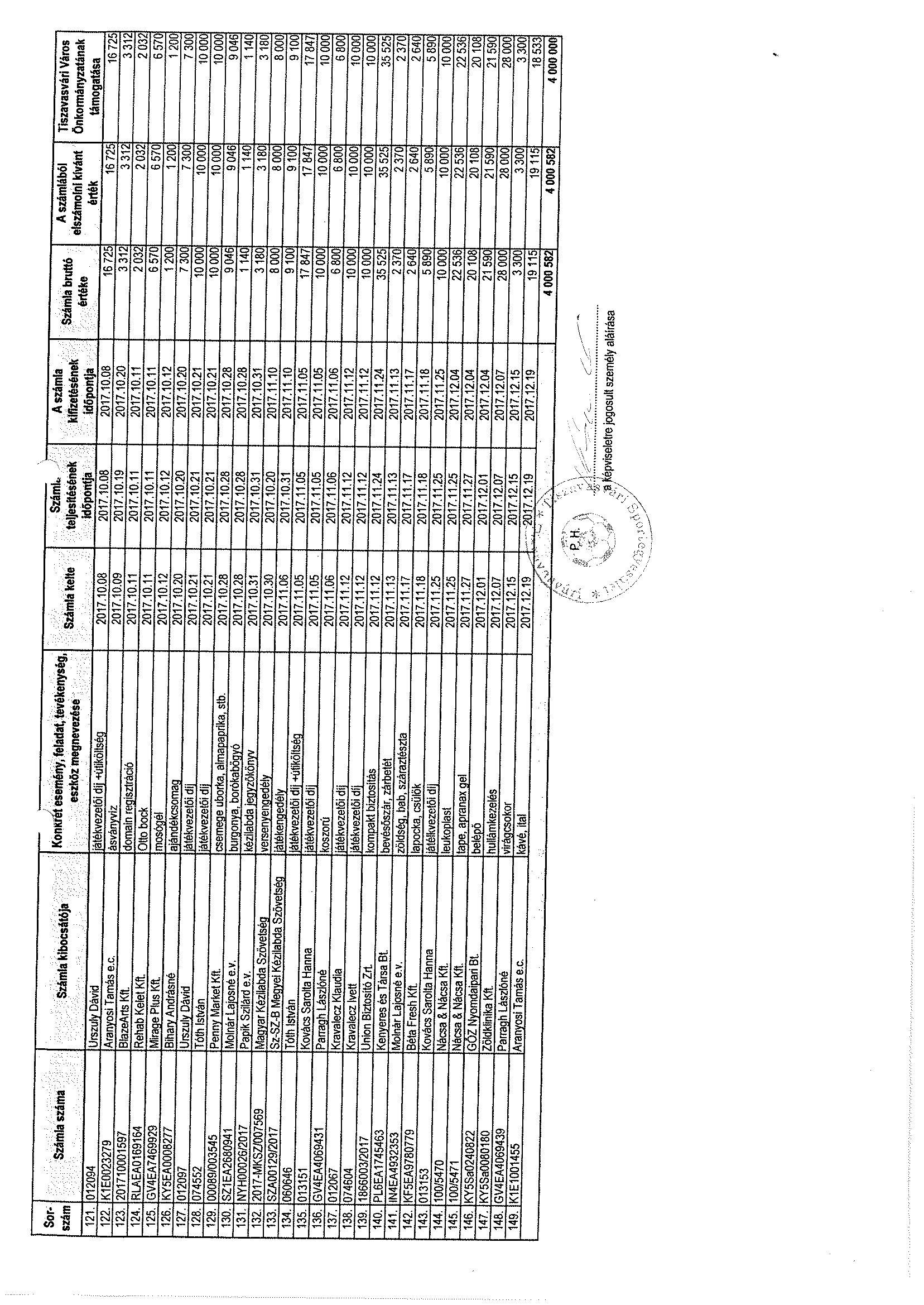 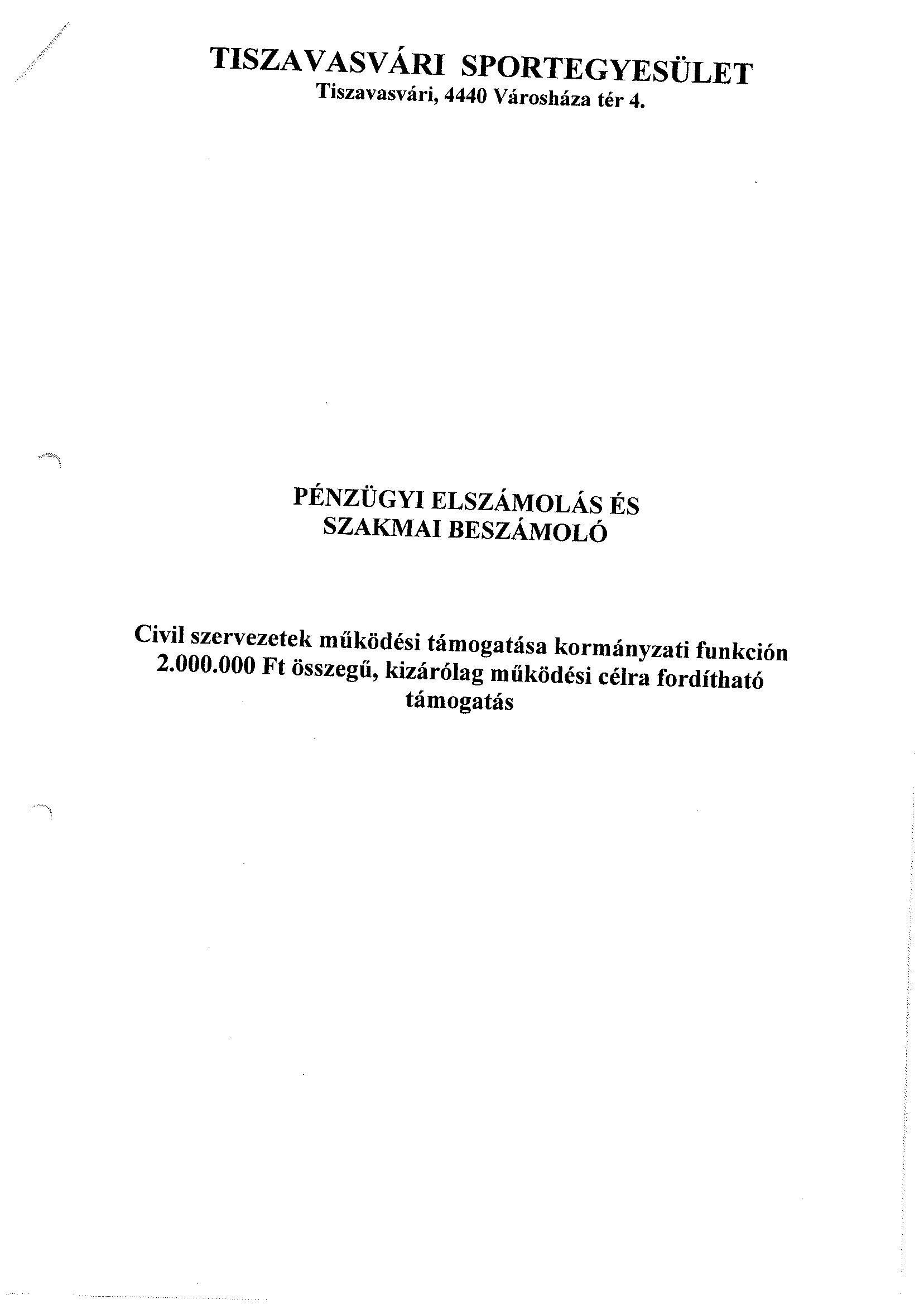 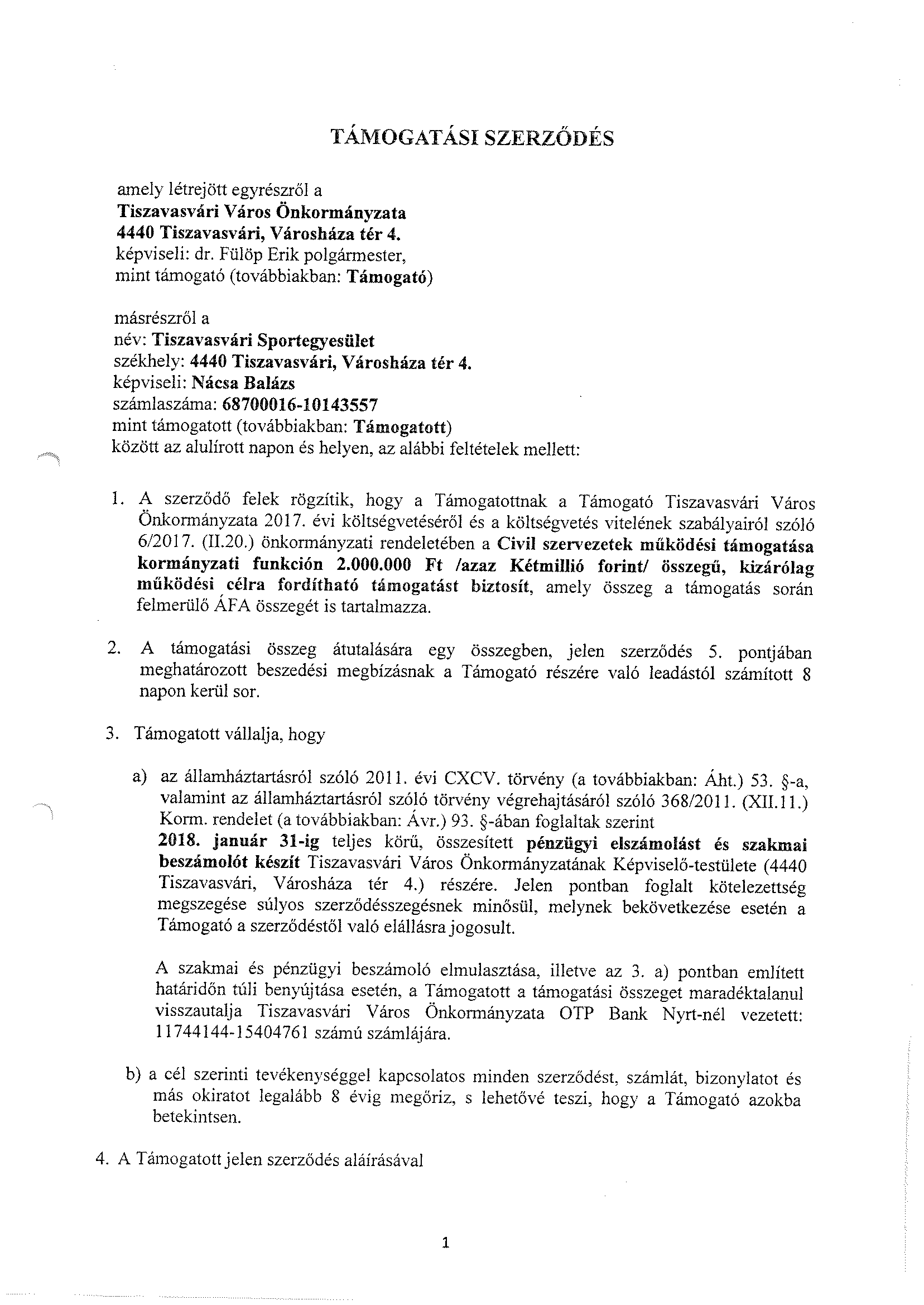 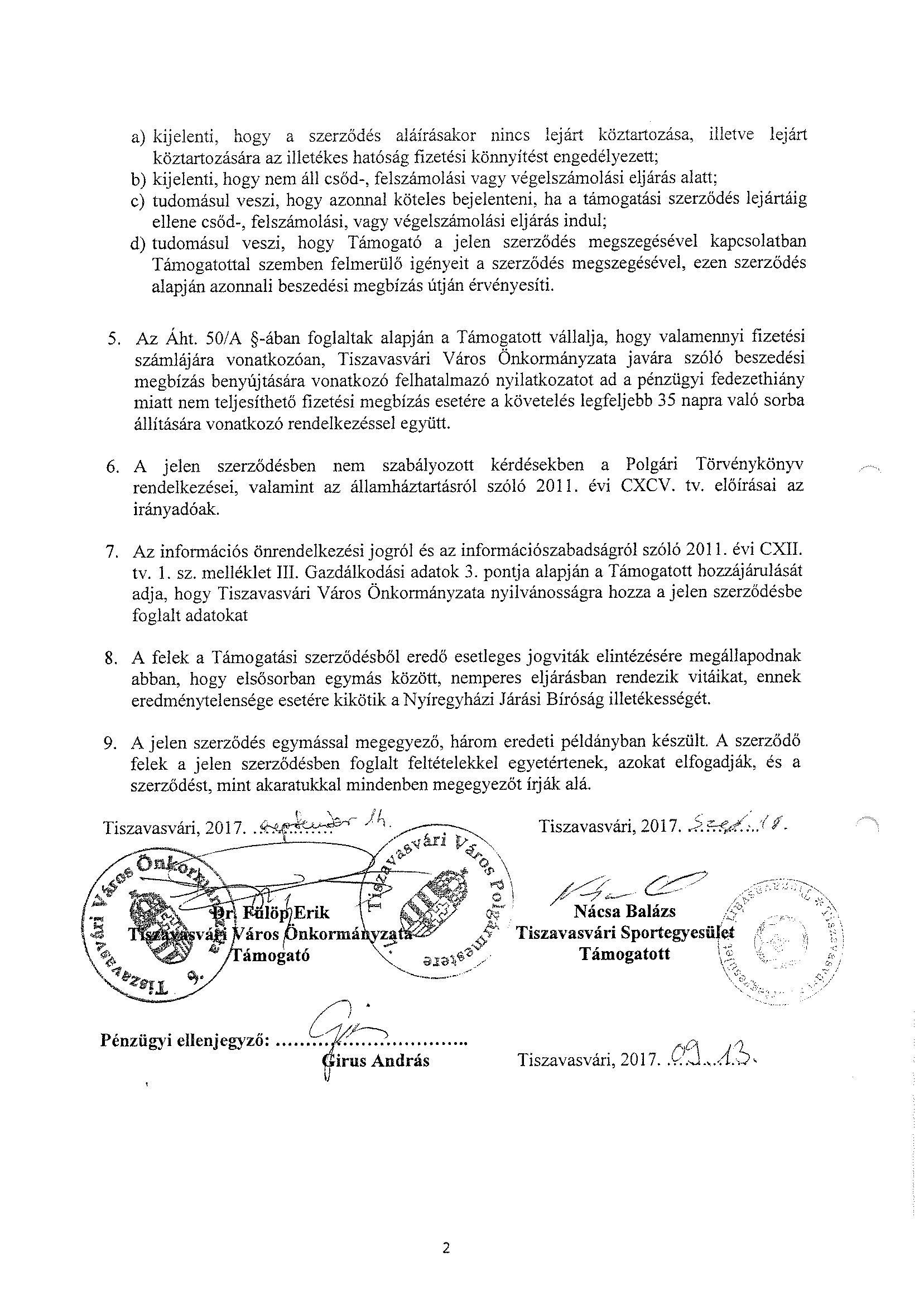 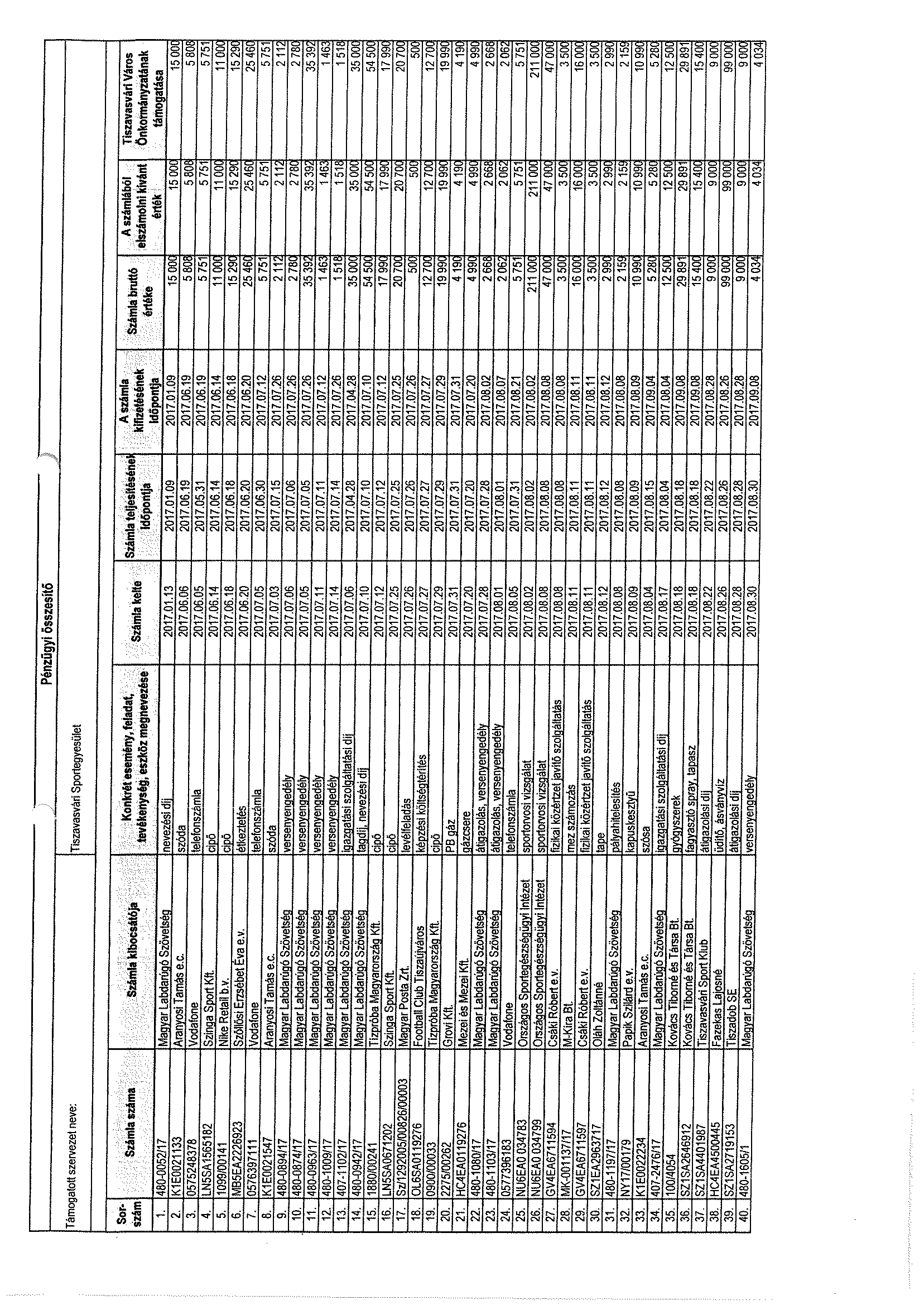 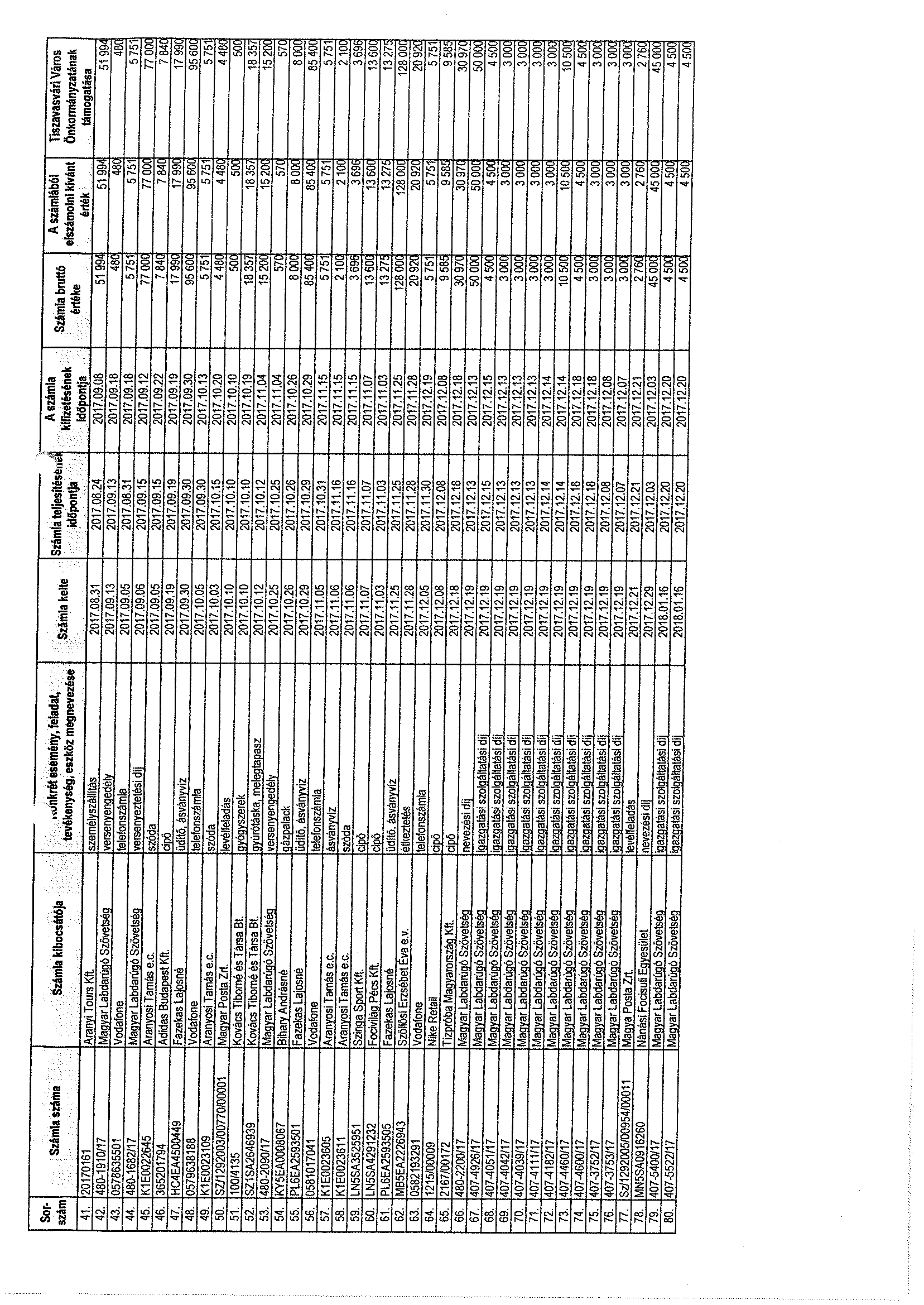 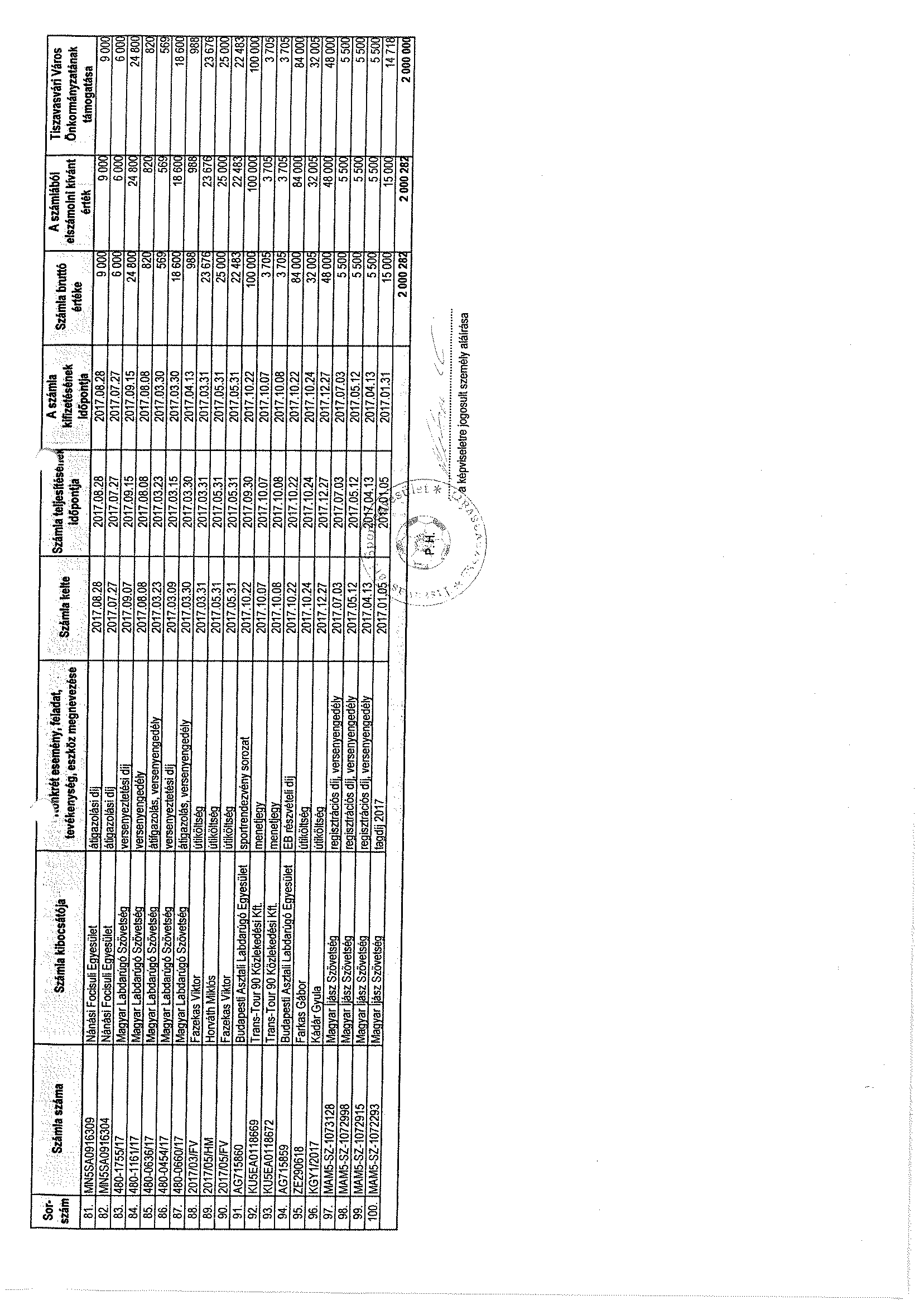 